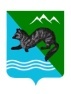 ПОСТАНОВЛЕНИЕАДМИНИСТРАЦИИ СОБОЛЕВСКОГО  МУНИЦИПАЛЬНОГО РАЙОНА КАМЧАТСКОГО КРАЯ00 февраля 2020                             с. Соболево                                  № 000О внесении изменений в постановление администрации Соболевского муниципального района от 14.10.2013 № 321 «Об утверждении муниципальной программы «Развитие культуры в Соболевском муниципальном районе Камчатского края»В целях уточнения сроков реализации, объемов финансирования муниципальной программы Соболевского муниципального района «Развитие культуры в Соболевском муниципальном районе Камчатского края», утвержденной постановлением администрации Соболевского муниципального района от 14.10.2013 № 321АДМИНИСТРАЦИЯ ПОСТАНОВЛЯЕТ:1. Внести в постановление администрации Соболевского муниципального района от 14.10.2013 №321 «Об утверждении муниципальной программы  «Развитие культуры в Соболевском муниципальном районе Камчатского» изменения согласно приложению.3. Управлению делами администрации Соболевского муниципального района опубликовать настоящее постановление в районной газете «Соболевский вестник» и разместить на официальном сайте Соболевского муниципального района в информационно-телекоммуникационной сети Интернет.3. Настоящее постановление вступает в силу  после дня его официального опубликования (обнародования) и  распространяется на правоотношения, возникшие с 01.01.2020 года.Глава Соболевского муниципального района                  В.И. КуркинО внесении изменений в муниципальную программу Соболевского муниципального района «Развитие культуры в Соболевском муниципальном районе Камчатского края», утвержденную постановлением администрации Соболевского муниципального района от 14.10.2013 № 321                                      (далее - Программа)1. В паспорте Программы разделы «Ответственный исполнитель Программы», «Участники Программы», «Этапы и сроки реализации Программы» и «Объемы бюджетных ассигнований Программы» изложить в новой редакции:2. В паспорте Программы раздел «Этапы и сроки реализации Программы» изложить в новой редакции:3. В паспорте Программы раздел «Объемы бюджетных ассигнований Программы» изложить в новой редакции:6. Приложение №5 к Программе изложить в новой редакции:Ответственный исполнитель ПрограммыАдминистрация Соболевского муниципального района Отдел по социальному развитию, труду и культуре Участники программыАдминистрация Соболевского муниципального районаАдминистрация Крутогоровского сельского поселенияАдминистрация Устьевого сельского поселенияУправление образования молодежной политики администрации Соболевского муниципального районаМКУК «Соболевский районный историко – краеведческий музей»МКУК КДЦ «Родник»МКУК «Соболевская библиотека»Цель Программы:     -     создание условий для  сохранения  и  развития культурного потенциала и культурного  наследия района;-     обеспечение единого культурного  пространства для представителей разных социальных   групп в целях получения доступа к культурным ценностям;повышение  роли   культуры   в   воспитании, просвещении и в обеспечении досуга жителей;Задачи Программы:-     достижения более высокого качественного уровня культурного обслуживания жителей населения; Соболевского муниципального района;-     сохранение и пополнение библиотечных фондов;-     организация досуговой деятельности, поддержка и развитие различных форм творчества  населения;-      поддержка деятельности творческих коллективов,  поддержка молодых дарований;-     расширение объема услуг в  сфере   культуры и повышения их качества;Целевые показатели(индикаторы)Программы- увеличение количества посещений населением учреждений культуры по отношению к 2019 году;- повышение уровня удовлетворенности жителей Соболевского муниципального района Камчатского края качеством предоставления государственных и муниципальных услуг в сфере культуры;- соотношение среднемесячной  начисленной заработной платы работников муниципальных учреждений культуры и среднемесячной   заработной платы в Камчатском крае;Ожидаемые результатыреализации Программы- создание условий для доступности  различных категорий граждан Соболевского муниципального района Камчатского края к культурным ценностям и информационным ресурсам;- создание условий для укрепления материально-технической базы учреждений культуры;-      создание  условий для улучшения качества культурно-досугового обслуживания населения;-      активное участие населения в культурной жизни района,    повышение       интеллектуального и культурного уровня населения; -     сокращение негативных (общественно-опасных) явлений таких, как преступность, наркомания, алкоголизм;- создание благоприятных условий для развития одаренных детей и молодежи.Этапы и сроки реализацииПрограммы На постоянной основе 01.01.2014 – 31.12.2022, этапы не выделяютсяОбъемы бюджетных ассигнований ПрограммыОбщий объем финансирования Программы по основным мероприятиям составляет – 201568,7207 тысяч рублей, в том числе:2014 год   -     6591,443 тысяч рублей2015 год   -     5946,340 тысяч рублей2016 год   -     7890,796 тысяч рублей 2017 год   -   10306,843 тысяч рублей2018 год   -     9402,614 тысяч рублей2019 год   -   43014,953 тысяч рублей2020 год   -   53923,998 тысяч рублей2021 год   -   32212,597 тысяч рублей2022 год   -   32279,137тысяч рублейПо источникам финансирования Программы денежные средства распределяются следующим образом:Федеральный бюджет – 40,0 тысяч рублей, в том числе по годам:2014 год   -        00,0     тысяч рублей2015 год   -        00,0     тысяч рублей2016 год   -        00,0     тысяч рублей2017 год   -        40,0     тысяч рублей2018 год   -        00,0     тысяч рублей2019 год   -        00,0     тысяч рублей2020 год   -        00,0     тысяч рублей2021 год   -        00,0     тысяч рублей2022 год   -        00,0     тысяч рублей Краевой  бюджет – 937,629 тысяч рублей, в том числе по годам:2014 год   -        00,0     тысяч рублей2015 год   -        00,0     тысяч рублей2016 год   -        00,0     тысяч рублей2017 год   -  679,606     тысяч рублей2018 год   -    59,334     тысяч рублей2019 год   -   148,000     тысяч рублей2020 год   -   50,6890     тысяч рублей2021 год   -       0,000     тысяч рублей2022 год   -       0,000     тысяч рублейРайонный бюджет 200591,0917 тысяч рублей, в том числе по годам:2014 год   - 6591,443     тысяч рублей2015 год   - 5946,340     тысяч рублей2016 год   - 7890,796     тысяч рублей2017 год   - 9587,237     тысяч рублей2018 год   - 9343,280     тысяч рублей2019 год   - 42866,953   тысяч рублей2020 год   - 53873,309   тысяч рублей2021 год   - 32212,597   тысяч рублей2022 год   - 32279,137   тысяч рублей Бюджеты поселений – 00,0 тысяч рублей, в том числе по годам:2014 год   -        00,0     тысяч рублей2015 год   -        00,0     тысяч рублей2016 год   -        00,0     тысяч рублей2017 год   -        00,0     тысяч рублей2018 год   -        00,0     тысяч рублей2019 год   -        00,0     тысяч рублей2020 год   -        00,0     тысяч рублей2021 год   -        00,0     тысяч рублей     Приложение 2     Приложение 2     Приложение 24. Приложение №2 к Программе изложить в новой редакции: Финансовое обеспечение реализации муниципальной программы4. Приложение №2 к Программе изложить в новой редакции: Финансовое обеспечение реализации муниципальной программы4. Приложение №2 к Программе изложить в новой редакции: Финансовое обеспечение реализации муниципальной программы4. Приложение №2 к Программе изложить в новой редакции: Финансовое обеспечение реализации муниципальной программы4. Приложение №2 к Программе изложить в новой редакции: Финансовое обеспечение реализации муниципальной программы4. Приложение №2 к Программе изложить в новой редакции: Финансовое обеспечение реализации муниципальной программы4. Приложение №2 к Программе изложить в новой редакции: Финансовое обеспечение реализации муниципальной программы4. Приложение №2 к Программе изложить в новой редакции: Финансовое обеспечение реализации муниципальной программы4. Приложение №2 к Программе изложить в новой редакции: Финансовое обеспечение реализации муниципальной программы4. Приложение №2 к Программе изложить в новой редакции: Финансовое обеспечение реализации муниципальной программы4. Приложение №2 к Программе изложить в новой редакции: Финансовое обеспечение реализации муниципальной программы4. Приложение №2 к Программе изложить в новой редакции: Финансовое обеспечение реализации муниципальной программы4. Приложение №2 к Программе изложить в новой редакции: Финансовое обеспечение реализации муниципальной программы4. Приложение №2 к Программе изложить в новой редакции: Финансовое обеспечение реализации муниципальной программы4. Приложение №2 к Программе изложить в новой редакции: Финансовое обеспечение реализации муниципальной программы4. Приложение №2 к Программе изложить в новой редакции: Финансовое обеспечение реализации муниципальной программы4. Приложение №2 к Программе изложить в новой редакции: Финансовое обеспечение реализации муниципальной программы4. Приложение №2 к Программе изложить в новой редакции: Финансовое обеспечение реализации муниципальной программы4. Приложение №2 к Программе изложить в новой редакции: Финансовое обеспечение реализации муниципальной программы4. Приложение №2 к Программе изложить в новой редакции: Финансовое обеспечение реализации муниципальной программытыс.руб.№ п/пНаименование муниципальной программы/подпрограммы/мероприятияКод бюджетной классификации Код бюджетной классификации Код бюджетной классификации Объем средств на реализацию программыОбъем средств на реализацию программыОбъем средств на реализацию программыОбъем средств на реализацию программыОбъем средств на реализацию программыОбъем средств на реализацию программыОбъем средств на реализацию программыОбъем средств на реализацию программыОбъем средств на реализацию программыОбъем средств на реализацию программыОбъем средств на реализацию программыОбъем средств на реализацию программыОбъем средств на реализацию программыОбъем средств на реализацию программыОбъем средств на реализацию программыОбъем средств на реализацию программыОбъем средств на реализацию программыОбъем средств на реализацию программыОбъем средств на реализацию программыОбъем средств на реализацию программы№ п/пНаименование муниципальной программы/подпрограммы/мероприятияГРБСЦСР *ЦСР *ВСЕГОВСЕГОВСЕГОВСЕГО20142014201520152016201620172017201820182019201920192020202120221233455666677889910101111121212131415Наименование муниципальной программы  "Развитие культуры в Соболевском муниципальном районе Камчатского края"Всего, в том числе:Всего, в том числе:201 568,7207201 568,7207201 568,7207201 568,72076 591,44306 591,44305 946,34005 946,34007 890,79607 890,796010 306,843010 306,84309 402,61409 402,614043 014,952743 014,952743 014,952753 923,998032 212,597032 279,1370Наименование муниципальной программы  "Развитие культуры в Соболевском муниципальном районе Камчатского края"за счет средств федерального бюджетаза счет средств федерального бюджета40,000040,000040,000040,00000,00000,00000,00000,00000,00000,000040,000040,00000,00000,00000,00000,00000,00000,00000,00000,0000Наименование муниципальной программы  "Развитие культуры в Соболевском муниципальном районе Камчатского края"за счет средств краевого бюджетаза счет средств краевого бюджета937,6290937,6290937,6290937,62900,00000,00000,00000,00000,00000,0000679,6060679,606059,334059,3340148,0000148,0000148,000050,68900,00000,0000Наименование муниципальной программы  "Развитие культуры в Соболевском муниципальном районе Камчатского края"за счет средств районного бюджетаза счет средств районного бюджета200 591,0917200 591,0917200 591,0917200 591,09176 591,44306 591,44305 946,34005 946,34007 890,79607 890,79609 587,23709 587,23709 343,28009 343,280042 866,952742 866,952742 866,952753 873,309032 212,597032 279,1370Наименование муниципальной программы  "Развитие культуры в Соболевском муниципальном районе Камчатского края"за счет средств поселенийза счет средств поселений0,00000,00000,00000,00000,00000,00000,00000,00000,00000,00000,00000,00000,00000,00000,00000,00000,00000,00000,00000,00001Основное мероприятие "Развитие библиотечного дела"Всего, в том числе:Всего, в том числе:38 917,040038 917,040038 917,040038 917,04000,00000,0000100,0000100,0000166,6050166,6050150,0000150,0000120,0000120,00009 356,63509 356,63509 356,635010 819,96409 108,41809 095,41801Основное мероприятие "Развитие библиотечного дела"за счет средств федерального бюджетаза счет средств федерального бюджета0,00000,00000,00000,00000,00000,00000,00000,00000,00000,00000,00000,00000,00000,00000,00000,00000,00000,00000,00000,00001Основное мероприятие "Развитие библиотечного дела"за счет средств краевого бюджетаза счет средств краевого бюджета0,00000,00000,00000,00000,00000,00000,00000,00000,00000,00000,00000,00000,00000,00000,00000,00000,00000,00000,00000,00001Основное мероприятие "Развитие библиотечного дела"за счет средств районного бюджетаза счет средств районного бюджета38 917,040038 917,040038 917,040038 917,04000,00000,0000100,0000100,0000166,6050166,6050150,0000150,0000120,0000120,00009 356,63509 356,63509 356,635010 819,96409 108,41809 095,41801Основное мероприятие "Развитие библиотечного дела"за счет средств поселенийза счет средств поселений0,00000,00000,00000,00000,00000,00000,00000,00000,00000,00000,00000,00000,00000,00000,00000,00000,00000,00000,00000,00001.1Оснащение библиотек современным оборудованием и мебельюВсего, в том числе:Всего, в том числе:1 133,00001 133,00001 133,00001 133,00000,00000,00000,00000,00000,00000,0000110,0000110,000080,000080,0000280,0000280,0000280,0000170,0000213,0000280,00001.1Оснащение библиотек современным оборудованием и мебельюза счет средств федерального бюджетаза счет средств федерального бюджета0,00000,00000,00000,00000,00000,00000,00000,00000,00000,00000,00000,00000,00000,00000,00000,00000,00000,00000,00000,00001.1Оснащение библиотек современным оборудованием и мебельюза счет средств краевого бюджетаза счет средств краевого бюджета0,00000,00000,00000,00000,00000,00000,00000,00000,00000,00000,00000,00000,00000,00000,00000,00000,00000,00000,00000,00001.1Оснащение библиотек современным оборудованием и мебельюза счет средств районного бюджетаза счет средств районного бюджета1 133,00001 133,00001 133,00001 133,00000,00000,00000,00000,00000,00000,0000110,0000110,000080,000080,0000280,0000280,0000280,0000170,0000213,0000280,00001.1Оснащение библиотек современным оборудованием и мебелью902060060363,0000363,0000363,0000363,00000,00000,00000,00000,00000,00000,00000,00000,00000,00000,00000,00000,00000,000070,0000123,0000170,00001.1Оснащение библиотек современным оборудованием и мебельюв т.ч:в т.ч:903770,0000770,0000770,0000770,00000,00000,00000,00000,00000,00000,0000110,0000110,000080,000080,0000280,0000280,0000280,0000100,000090,0000110,00001.1Оснащение библиотек современным оборудованием и мебельюв т.ч:в т.ч:91206006050,000050,000050,000050,00000,00000,00000,00000,00000,00000,000050,000050,00000,00000,00000,00000,00000,00000,00000,00000,00001.1Оснащение библиотек современным оборудованием и мебельюв т.ч:в т.ч:922060060690,0000690,0000690,0000690,00000,00000,00000,00000,00000,00000,000030,000030,000080,000080,0000280,0000280,0000280,0000100,000090,0000110,00001.1Оснащение библиотек современным оборудованием и мебельюв т.ч:в т.ч:93206006030,000030,000030,000030,00000,00000,00000,00000,00000,00000,000030,000030,00000,00000,00000,00000,00000,00000,00000,00000,00001.1Оснащение библиотек современным оборудованием и мебельюза счет средств поселенийза счет средств поселений0,00000,00000,00000,00000,00000,00000,00000,00000,00000,00000,00000,00000,00000,00000,00000,00000,00000,00000,00000,00001.2Формирование и обеспечение сохранности фондов библиотек как в печатном, так и электронном видеВсего, в том числе:Всего, в том числе:875,0000875,0000875,0000875,00000,00000,00000,00000,00000,00000,000040,000040,000040,000040,000020,000020,000020,0000435,0000175,0000165,00001.2Формирование и обеспечение сохранности фондов библиотек как в печатном, так и электронном видеза счет средств федерального бюджетаза счет средств федерального бюджета0,00000,00000,00000,00000,00000,00000,00000,00000,00000,00000,00000,00000,00000,00000,00000,00000,00000,00000,00000,00001.2Формирование и обеспечение сохранности фондов библиотек как в печатном, так и электронном видеза счет средств краевого бюджетаза счет средств краевого бюджета0,00000,00000,00000,00000,00000,00000,00000,00000,00000,00000,00000,00000,00000,00000,00000,00000,00000,00000,00000,00001.2Формирование и обеспечение сохранности фондов библиотек как в печатном, так и электронном видеза счет средств районного бюджетаза счет средств районного бюджета875,0000875,0000875,0000875,00000,00000,00000,00000,00000,00000,000040,000040,000040,000040,000020,000020,000020,0000435,0000175,0000165,00001.2Формирование и обеспечение сохранности фондов библиотек как в печатном, так и электронном видев т.ч:в т.ч:902060060235,0000235,0000235,0000235,00000,00000,00000,00000,00000,00000,00000,00000,00000,00000,00000,00000,00000,0000145,000075,000015,00001.2Формирование и обеспечение сохранности фондов библиотек как в печатном, так и электронном видев т.ч:в т.ч:903640,0000640,0000640,0000640,00000,00000,00000,00000,00000,00000,000040,000040,000040,000040,000020,000020,000020,0000290,0000100,0000150,00001.2Формирование и обеспечение сохранности фондов библиотек как в печатном, так и электронном видев т.ч:в т.ч:91206006040,000040,000040,000040,00000,00000,00000,00000,00000,00000,000020,000020,000020,000020,00000,00000,00000,00000,00000,00000,00001.2Формирование и обеспечение сохранности фондов библиотек как в печатном, так и электронном видев т.ч:в т.ч:922060060600,0000600,0000600,0000600,00000,00000,00000,00000,00000,00000,000020,000020,000020,000020,000020,000020,000020,0000290,0000100,0000150,00001.2Формирование и обеспечение сохранности фондов библиотек как в печатном, так и электронном видеза счет средств поселенийза счет средств поселений0,00000,00000,00000,00000,00000,00000,00000,00000,00000,00000,00000,00000,00000,00000,00000,00000,00000,00000,00000,00001.3Издание книги стихов Р.В. Магулы – Соболевского самодеятельного поэта к 70-летию Соболевского муниципального района Камчатского краяВсего, в том числе:Всего, в том числе:266,6050266,6050266,6050266,60500,00000,0000100,0000100,0000166,6050166,60500,00000,00000,00000,00000,00000,00000,00000,00000,00000,00001.3Издание книги стихов Р.В. Магулы – Соболевского самодеятельного поэта к 70-летию Соболевского муниципального района Камчатского краяза счет средств федерального бюджетаза счет средств федерального бюджета0,00000,00000,00000,00000,00000,00000,00000,00000,00000,00000,00000,00000,00000,00000,00000,00000,00000,00000,00000,00001.3Издание книги стихов Р.В. Магулы – Соболевского самодеятельного поэта к 70-летию Соболевского муниципального района Камчатского краяза счет средств краевого бюджетаза счет средств краевого бюджета0,00000,00000,00000,00000,00000,00000,00000,00000,00000,00000,00000,00000,00000,00000,00000,00000,00000,00000,00000,00001.3Издание книги стихов Р.В. Магулы – Соболевского самодеятельного поэта к 70-летию Соболевского муниципального района Камчатского краяза счет средств районного бюджетаза счет средств районного бюджета902060060266,6050266,6050266,6050266,60500,00000,0000100,0000100,0000166,6050166,60500,00000,00000,00000,00000,00000,00000,00000,00000,00000,00001.3Издание книги стихов Р.В. Магулы – Соболевского самодеятельного поэта к 70-летию Соболевского муниципального района Камчатского краяза счет средств поселенийза счет средств поселений0,00000,00000,00000,00000,00000,00000,00000,00000,00000,00000,00000,00000,00000,00000,00000,00000,00000,00000,00000,00001.4Обеспечение деятельности   муниципального казённого               учреждения культуры «Соболевская библиотека"Всего, в том числе:Всего, в том числе:36 642,435036 642,435036 642,435036 642,43500,00000,00000,00000,00000,00000,00000,00000,00000,00000,00009 056,63509 056,63509 056,635010 214,96408 720,41808 650,41801.4Обеспечение деятельности   муниципального казённого               учреждения культуры «Соболевская библиотека"за счет средств федерального бюджетаза счет средств федерального бюджета0,00000,00000,00000,00000,00000,00000,00000,00000,00000,00000,00000,00000,00000,00000,00000,00000,00000,00000,00000,00001.4Обеспечение деятельности   муниципального казённого               учреждения культуры «Соболевская библиотека"за счет средств краевого бюджетаза счет средств краевого бюджета0,00000,00000,00000,00000,00000,00000,00000,00000,00000,00000,00000,00000,00000,00000,00000,00000,00000,00000,00000,00001.4Обеспечение деятельности   муниципального казённого               учреждения культуры «Соболевская библиотека"за счет средств районного бюджетаза счет средств районного бюджета90206006036 642,435036 642,435036 642,435036 642,43500,00000,00000,00000,00000,00000,00000,00000,00000,00000,00009 056,63509 056,63509 056,635010 214,96408 720,41808 650,41801.4Обеспечение деятельности   муниципального казённого               учреждения культуры «Соболевская библиотека"за счет средств поселенийза счет средств поселений0,00000,00000,00000,00000,00000,00000,00000,00000,00000,00000,00000,00000,00000,00000,00000,00000,00000,00000,00000,00002Основное мероприятие "Развитие музейного дела"Всего, в том числе:Всего, в том числе:57 067,301057 067,301057 067,301057 067,30106 546,34306 546,34305 505,64005 505,64005 556,01905 556,01908 345,54408 345,54407 516,47107 516,47106 149,89006 149,89006 149,89005 756,43805 780,70805 910,24802Основное мероприятие "Развитие музейного дела"за счет средств федерального бюджетаза счет средств федерального бюджета0,00000,00000,00000,00000,00000,00000,00000,00000,00000,00000,00000,00000,00000,00000,00000,00000,00000,00000,00000,00002Основное мероприятие "Развитие музейного дела"за счет средств краевого бюджетаза счет средств краевого бюджета609,6060609,6060609,6060609,60600,00000,00000,00000,00000,00000,0000609,6060609,60600,00000,00000,00000,00000,00000,00000,00000,00002Основное мероприятие "Развитие музейного дела"за счет средств районного бюджетаза счет средств районного бюджета56 457,695056 457,695056 457,695056 457,69506 546,34306 546,34305 505,64005 505,64005 556,01905 556,01907 735,93807 735,93807 516,47107 516,47106 149,89006 149,89006 149,89005 756,43805 780,70805 910,24802Основное мероприятие "Развитие музейного дела"за счет средств поселенийза счет средств поселений0,00000,00000,00000,00000,00000,00000,00000,00000,00000,00000,00000,00000,00000,00000,00000,00000,00000,00000,00000,00002.1Пополнение музейных фондовВсего, в том числе:Всего, в том числе:1 190,00001 190,00001 190,00001 190,000060,000060,000030,000030,00000,00000,0000150,0000150,0000200,0000200,00000,00000,00000,0000250,0000250,0000250,00002.1Пополнение музейных фондовза счет средств федерального бюджетаза счет средств федерального бюджета0,00000,00000,00000,00000,00000,00000,00000,00000,00000,00000,00000,00000,00000,00000,00000,00000,00000,00000,00000,00002.1Пополнение музейных фондовза счет средств краевого бюджетаза счет средств краевого бюджета0,00000,00000,00000,00000,00000,00000,00000,00000,00000,00000,00000,00000,00000,00000,00000,00000,00000,00000,00000,00002.1Пополнение музейных фондовза счет средств районного бюджетаза счет средств районного бюджета1 190,00001 190,00001 190,00001 190,000060,000060,000030,000030,00000,00000,0000150,0000150,0000200,0000200,00000,00000,00000,0000250,0000250,0000250,00002.1Пополнение музейных фондовза счет средств поселенийза счет средств поселений0,00000,00000,00000,00000,00000,00000,00000,00000,00000,00000,00000,00000,00000,00000,00000,00000,00000,00000,00000,00002.2Модернизация материально-технической базы выставочного зала музеяВсего, в том числе:Всего, в том числе:3 259,90003 259,90003 259,90003 259,900029,900029,90000,00000,00000,00000,0000165,0000165,00001 900,00001 900,0000610,0000610,0000610,0000150,0000205,0000200,00002.2Модернизация материально-технической базы выставочного зала музеяза счет средств федерального бюджетаза счет средств федерального бюджета0,00000,00000,00000,00000,00000,00000,00000,00000,00000,00000,00000,00000,00000,00000,00000,00000,00000,00000,00000,00002.2Модернизация материально-технической базы выставочного зала музеяза счет средств краевого бюджетаза счет средств краевого бюджета0,00000,00000,00000,00000,00000,00000,00000,00000,00000,00000,00000,00000,00000,00000,00000,00000,00000,00000,00000,00002.2Модернизация материально-технической базы выставочного зала музеяза счет средств районного бюджетаза счет средств районного бюджета0600603 259,90003 259,90003 259,90003 259,900029,900029,90000,00000,00000,00000,0000165,0000165,00001 900,00001 900,0000610,0000610,0000610,0000150,0000205,0000200,00002.2Модернизация материально-технической базы выставочного зала музеяза счет средств поселенийза счет средств поселений0,00000,00000,00000,00000,00000,00000,00000,00000,00000,00000,00000,00000,00000,00000,00000,00000,00000,00000,00000,00002.3Издание историко-архивного сборника «Летопись времён» и видеофильма к  70- летию Соболевского районаВсего, в том числе:Всего, в том числе:350,0000350,0000350,0000350,00000,00000,00000,00000,0000350,0000350,00000,00000,00000,00000,00000,00000,00000,00000,00000,00000,00002.3Издание историко-архивного сборника «Летопись времён» и видеофильма к  70- летию Соболевского районаза счет средств федерального бюджетаза счет средств федерального бюджета0,00000,00000,00000,00000,00000,00000,00000,00000,00000,00000,00000,00000,00000,00000,00000,00000,00000,00000,00000,00002.3Издание историко-архивного сборника «Летопись времён» и видеофильма к  70- летию Соболевского районаза счет средств краевого бюджетаза счет средств краевого бюджета0,00000,00000,00000,00000,00000,00000,00000,00000,00000,00000,00000,00000,00000,00000,00000,00000,00000,00000,00000,00002.3Издание историко-архивного сборника «Летопись времён» и видеофильма к  70- летию Соболевского районаза счет средств районного бюджетаза счет средств районного бюджета060060350,0000350,0000350,0000350,00000,00000,00000,00000,0000350,0000350,00000,00000,00000,00000,00000,00000,00000,00000,00000,00000,00002.3Издание историко-архивного сборника «Летопись времён» и видеофильма к  70- летию Соболевского районаза счет средств поселенийза счет средств поселений0,00000,00000,00000,00000,00000,00000,00000,00000,00000,00000,00000,00000,00000,00000,00000,00000,00000,00000,00000,00002.4Издание книг и фотоальбомаВсего, в том числе:Всего, в том числе:2 000,00002 000,00002 000,00002 000,00000,00000,00000,00000,00000,00000,00001 800,00001 800,0000200,0000200,00000,00000,00000,00000,00000,00000,00002.4Издание книг и фотоальбомаза счет средств федерального бюджетаза счет средств федерального бюджета0,00000,00000,00000,00000,00000,00000,00000,00000,00000,00000,00000,00000,00000,00000,00000,00000,00000,00000,00000,00002.4Издание книг и фотоальбомаза счет средств краевого бюджетаза счет средств краевого бюджета0,00000,00000,00000,00000,00000,00000,00000,00000,00000,00000,00000,00000,00000,00000,00000,00000,00000,00000,00000,00002.4Издание книг и фотоальбомаза счет средств районного бюджетаза счет средств районного бюджета0600602 000,00002 000,00002 000,00002 000,00000,00000,00000,00000,00000,00000,00001 800,00001 800,0000200,0000200,00000,00000,00000,00000,00000,00000,00002.4Издание книг и фотоальбомаза счет средств поселенийза счет средств поселений0,00000,00000,00000,00000,00000,00000,00000,00000,00000,00000,00000,00000,00000,00000,00000,00000,00000,00000,00000,00002.5Обеспечение деятельности   муниципального казённого               учреждения культуры "Соболевский районный краеведческий музей"Всего, в том числе:Всего, в том числе:50 267,401050 267,401050 267,401050 267,40106 456,44306 456,44305 475,64005 475,64005 206,01905 206,01906 230,54406 230,54405 216,47105 216,47105 539,89005 539,89005 539,89005 356,43805 325,70805 460,24802.5Обеспечение деятельности   муниципального казённого               учреждения культуры "Соболевский районный краеведческий музей"за счет средств федерального бюджетаза счет средств федерального бюджета0,00000,00000,00000,00000,00000,00000,00000,00000,00000,00000,00000,00000,00000,00000,00000,00000,00000,00000,00000,00002.5Обеспечение деятельности   муниципального казённого               учреждения культуры "Соболевский районный краеведческий музей"за счет средств краевого бюджетаза счет средств краевого бюджета060060609,6060609,6060609,6060609,60600,00000,00000,00000,00000,00000,0000609,6060609,60600,00000,00000,00000,00000,00000,00000,00000,00002.5Обеспечение деятельности   муниципального казённого               учреждения культуры "Соболевский районный краеведческий музей"за счет средств районного бюджетаза счет средств районного бюджета90206006049 657,795049 657,795049 657,795049 657,79506 456,44306 456,44305 475,64005 475,64005 206,01905 206,01905 620,93805 620,93805 216,47105 216,47105 539,89005 539,89005 539,89005 356,43805 325,70805 460,24802.5Обеспечение деятельности   муниципального казённого               учреждения культуры "Соболевский районный краеведческий музей"за счет средств поселенийза счет средств поселений0,00000,00000,00000,00000,00000,00000,00000,00000,00000,00000,00000,00000,00000,00000,00000,00000,00000,00000,00000,00003Основное мероприятие "Проведение мероприятий районного значения, посвященных значимым событиям районной, отечественной культуры и истории"Всего, в том числе:Всего, в том числе:3 507,16903 507,16903 507,16903 507,169045,100045,100020,000020,00001 500,00001 500,0000463,5000463,5000127,0000127,0000149,8800149,8800149,8800805,6890228,0000168,00003Основное мероприятие "Проведение мероприятий районного значения, посвященных значимым событиям районной, отечественной культуры и истории"за счет средств федерального бюджетаза счет средств федерального бюджета0,00000,00000,00000,00000,00000,00000,00000,00000,00000,00000,00000,00000,00000,00000,00000,00000,00000,00000,00000,00003Основное мероприятие "Проведение мероприятий районного значения, посвященных значимым событиям районной, отечественной культуры и истории"за счет средств краевого бюджетаза счет средств краевого бюджета205,6890205,6890205,6890205,68900,00000,00000,00000,00000,00000,000060,000060,000027,000027,000068,000068,000068,000050,68900,00000,00003Основное мероприятие "Проведение мероприятий районного значения, посвященных значимым событиям районной, отечественной культуры и истории"за счет средств районного бюджетаза счет средств районного бюджета3 301,48003 301,48003 301,48003 301,480045,100045,100020,000020,00001 500,00001 500,0000403,5000403,5000100,0000100,000081,880081,880081,8800755,0000228,0000168,00003Основное мероприятие "Проведение мероприятий районного значения, посвященных значимым событиям районной, отечественной культуры и истории"за счет средств поселенийза счет средств поселений0,00000,00000,00000,00000,00000,00000,00000,00000,00000,00000,00000,00000,00000,00000,00000,00000,00000,00000,00000,00003.1Организация и проведение фестивалей,  народных праздников, торжественных   вечеров, выставок , конкурсов самодеятельного творчестваВсего, в том числе:Всего, в том числе:1 103,28901 103,28901 103,28901 103,289045,100045,100020,000020,0000500,0000500,0000345,5000345,5000127,0000127,00000,00000,00000,000055,68905,00005,00003.1Организация и проведение фестивалей,  народных праздников, торжественных   вечеров, выставок , конкурсов самодеятельного творчестваза счет средств федерального бюджетаза счет средств федерального бюджета0,00000,00000,00000,00000,00000,00000,00000,00000,00000,00000,00000,00000,00000,00000,00000,00000,00000,00000,00000,00003.1Организация и проведение фестивалей,  народных праздников, торжественных   вечеров, выставок , конкурсов самодеятельного творчестваза счет средств краевого бюджетаза счет средств краевого бюджета77,689077,689077,689077,68900,00000,00000,00000,00000,00000,00000,00000,000027,000027,00000,00000,00000,000050,68900,00000,00003.1Организация и проведение фестивалей,  народных праздников, торжественных   вечеров, выставок , конкурсов самодеятельного творчестваза счет средств районного бюджетаза счет средств районного бюджета1 025,60001 025,60001 025,60001 025,600045,100045,100020,000020,0000500,0000500,0000345,5000345,5000100,0000100,00000,00000,00000,00005,00005,00005,00003.1Организация и проведение фестивалей,  народных праздников, торжественных   вечеров, выставок , конкурсов самодеятельного творчестваза счет средств районного бюджетаза счет средств районного бюджета90206006080,100080,100080,100080,100045,100045,100020,000020,00000,00000,00000,00000,00000,00000,00000,00000,00000,00005,00005,00005,00003.1Организация и проведение фестивалей,  народных праздников, торжественных   вечеров, выставок , конкурсов самодеятельного творчестваза счет средств районного бюджетаза счет средств районного бюджета904060060170,0000170,0000170,0000170,00000,00000,00000,00000,000045,000045,0000125,0000125,00000,00000,00000,00000,00000,00000,00000,00000,00003.1Организация и проведение фестивалей,  народных праздников, торжественных   вечеров, выставок , конкурсов самодеятельного творчестваза счет средств районного бюджетаза счет средств районного бюджета905060060373,7800373,7800373,7800373,78000,00000,00000,00000,0000323,0000323,000024,820024,820025,960025,96000,00000,00000,00000,00000,00000,00003.1Организация и проведение фестивалей,  народных праздников, торжественных   вечеров, выставок , конкурсов самодеятельного творчестваза счет средств районного бюджетаза счет средств районного бюджета903401,7200401,7200401,7200401,72000,00000,00000,00000,0000132,0000132,0000195,6800195,680074,040074,04000,00000,00000,00000,00000,00000,00003.1Организация и проведение фестивалей,  народных праздников, торжественных   вечеров, выставок , конкурсов самодеятельного творчестваза счет средств районного бюджетаза счет средств районного бюджета912060060341,2200341,2200341,2200341,22000,00000,00000,00000,000097,000097,0000170,1800170,180074,040074,04000,00000,00000,00000,00000,00000,00003.1Организация и проведение фестивалей,  народных праздников, торжественных   вечеров, выставок , конкурсов самодеятельного творчестваза счет средств районного бюджетаза счет средств районного бюджета92206006053,500053,500053,500053,50000,00000,00000,00000,000028,000028,000025,500025,50000,00000,00000,00000,00000,00000,00000,00000,00003.1Организация и проведение фестивалей,  народных праздников, торжественных   вечеров, выставок , конкурсов самодеятельного творчестваза счет средств районного бюджетаза счет средств районного бюджета9320600607,00007,00007,00007,00000,00000,00000,00000,00007,00007,00000,00000,00000,00000,00000,00000,00000,00000,00000,00000,00003.1Организация и проведение фестивалей,  народных праздников, торжественных   вечеров, выставок , конкурсов самодеятельного творчестваза счет средств поселенийза счет средств поселений0,00000,00000,00000,00000,00000,00000,00000,00000,00000,00000,00000,00000,00000,00000,00000,00000,00000,00000,00000,00003.2Организация и проведение фестивалей,  народных праздников, торжественных   вечеров, выставок посвященных празднованию  Дню Победы (9 мая 1945 г.)                 Всего, в том числе:Всего, в том числе:744,0000744,0000744,0000744,00000,00000,00000,00000,00000,00000,00000,00000,00000,00000,000050,000050,000050,0000516,0000119,000059,00003.2Организация и проведение фестивалей,  народных праздников, торжественных   вечеров, выставок посвященных празднованию  Дню Победы (9 мая 1945 г.)                 за счет средств федерального бюджетаза счет средств федерального бюджета0,00000,00000,00000,00000,00000,00000,00000,00000,00000,00000,00000,00000,00000,00000,00000,00000,00000,00000,00000,00003.2Организация и проведение фестивалей,  народных праздников, торжественных   вечеров, выставок посвященных празднованию  Дню Победы (9 мая 1945 г.)                 за счет средств краевого бюджетаза счет средств краевого бюджета0,00000,00000,00000,00000,00000,00000,00000,00000,00000,00000,00000,00000,00000,00000,00000,00000,00000,00000,00000,00003.2Организация и проведение фестивалей,  народных праздников, торжественных   вечеров, выставок посвященных празднованию  Дню Победы (9 мая 1945 г.)                 за счет средств районного бюджетаза счет средств районного бюджета744,0000744,0000744,0000744,00000,00000,00000,00000,00000,00000,00000,00000,00000,00000,000050,000050,000050,0000516,0000119,000059,00003.2Организация и проведение фестивалей,  народных праздников, торжественных   вечеров, выставок посвященных празднованию  Дню Победы (9 мая 1945 г.)                 в том числе:в том числе:902060060724,0000724,0000724,0000724,00000,00000,00000,00000,00000,00000,00000,00000,00000,00000,000050,000050,000050,0000506,0000114,000054,00003.2Организация и проведение фестивалей,  народных праздников, торжественных   вечеров, выставок посвященных празднованию  Дню Победы (9 мая 1945 г.)                 в том числе:в том числе:9040600600,00000,00000,00000,00000,00000,00000,00000,00000,00000,00000,00000,00000,00000,00000,00000,00000,00000,00000,00000,00003.2Организация и проведение фестивалей,  народных праздников, торжественных   вечеров, выставок посвященных празднованию  Дню Победы (9 мая 1945 г.)                 в том числе:в том числе:9050600600,00000,00000,00000,00000,00000,00000,00000,00000,00000,00000,00000,00000,00000,00000,00000,00000,00000,00000,00000,00003.2Организация и проведение фестивалей,  народных праздников, торжественных   вечеров, выставок посвященных празднованию  Дню Победы (9 мая 1945 г.)                 в том числе:в том числе:90320,000020,000020,000020,00000,00000,00000,00000,00000,00000,00000,00000,00000,00000,00000,00000,00000,000010,00005,00005,00003.2Организация и проведение фестивалей,  народных праздников, торжественных   вечеров, выставок посвященных празднованию  Дню Победы (9 мая 1945 г.)                 в том числе:в том числе:9120600600,00000,00000,00000,00000,00000,00000,00000,00000,00000,00000,00000,00000,00000,00000,00000,00000,00000,00000,00000,00003.2Организация и проведение фестивалей,  народных праздников, торжественных   вечеров, выставок посвященных празднованию  Дню Победы (9 мая 1945 г.)                 в том числе:в том числе:92206006020,000020,000020,000020,00000,00000,00000,00000,00000,00000,00000,00000,00000,00000,00000,00000,00000,000010,00005,00005,00003.2Организация и проведение фестивалей,  народных праздников, торжественных   вечеров, выставок посвященных празднованию  Дню Победы (9 мая 1945 г.)                 в том числе:в том числе:9320600600,00000,00000,00000,00000,00000,00000,00000,00000,00000,00000,00000,00000,00000,00000,00000,00000,00000,00000,00000,00003.2Организация и проведение фестивалей,  народных праздников, торжественных   вечеров, выставок посвященных празднованию  Дню Победы (9 мая 1945 г.)                 за счет средств поселенийза счет средств поселений0,00000,00000,00000,00000,00000,00000,00000,00000,00000,00000,00000,00000,00000,00000,00000,00000,00000,00000,00000,00003.3Организация и проведение традиционных национальных праздников коренных народов СевераВсего, в том числе:Всего, в том числе:353,8000353,8000353,8000353,80000,00000,00000,00000,00000,00000,000070,800070,80000,00000,000032,000032,000032,0000167,000042,000042,00003.3Организация и проведение традиционных национальных праздников коренных народов Севераза счет средств федерального бюджетаза счет средств федерального бюджета0,00000,00000,00000,00000,00000,00000,00000,00000,00000,00000,00000,00000,00000,00000,00000,00000,00000,00000,00000,00003.3Организация и проведение традиционных национальных праздников коренных народов Севераза счет средств краевого бюджетаза счет средств краевого бюджета76,800076,800076,800076,80000,00000,00000,00000,00000,00000,000056,800056,80000,00000,000020,000020,000020,00000,00000,00000,00003.3Организация и проведение традиционных национальных праздников коренных народов Севераза счет средств районного бюджетаза счет средств районного бюджета902060060277,0000277,0000277,0000277,00000,00000,00000,00000,00000,00000,000014,000014,00000,00000,000012,000012,000012,0000167,000042,000042,00003.3Организация и проведение традиционных национальных праздников коренных народов Севераза счет средств поселенийза счет средств поселений0,00000,00000,00000,00000,00000,00000,00000,00000,00000,00000,00000,00000,00000,00000,00000,00000,00000,00000,00000,00003.3.1Проведение конкурса- фестиваля творчества коренных народов Камчатки "Возрождение"Всего, в том числе:Всего, в том числе:0,00000,00000,00000,00000,00000,00000,00000,00000,00000,00000,00000,00000,00000,00000,00000,00000,00000,00000,00000,00003.3.1Проведение конкурса- фестиваля творчества коренных народов Камчатки "Возрождение"за счет средств федерального бюджетаза счет средств федерального бюджета0,00000,00000,00000,00000,00000,00000,00000,00000,00000,00000,00000,00000,00000,00000,00000,00000,00000,00000,00000,00003.3.1Проведение конкурса- фестиваля творчества коренных народов Камчатки "Возрождение"за счет средств краевого бюджетаза счет средств краевого бюджета0,00000,00000,00000,00000,00000,00000,00000,00000,00000,00000,00000,00000,00000,00000,00000,00000,00000,00000,00000,00003.3.1Проведение конкурса- фестиваля творчества коренных народов Камчатки "Возрождение"за счет средств районного бюджетаза счет средств районного бюджета0,00000,00000,00000,00000,00000,00000,00000,00000,00000,00000,00000,00000,00000,00000,00000,00000,00000,00000,00000,00003.3.1Проведение конкурса- фестиваля творчества коренных народов Камчатки "Возрождение"в том числе:в том числе:9020600600,00000,00000,00000,00000,00000,00000,00000,00000,00000,00000,00000,00000,00000,00000,00000,00000,00000,00000,00000,00003.3.1Проведение конкурса- фестиваля творчества коренных народов Камчатки "Возрождение"за счет средств поселенийза счет средств поселений0,00000,00000,00000,00000,00000,00000,00000,00000,00000,00000,00000,00000,00000,00000,00000,00000,00000,00000,00000,00003.3.2Проведение праздника "День первой рыбы"Всего, в том числе:Всего, в том числе:126,0000126,0000126,0000126,00000,00000,00000,00000,00000,00000,00006,00006,00000,00000,000010,000010,000010,000070,000020,000020,00003.3.2Проведение праздника "День первой рыбы"за счет средств федерального бюджетаза счет средств федерального бюджета0,00000,00000,00000,00000,00000,00000,00000,00000,00000,00000,00000,00000,00000,00000,00000,00000,00000,00000,00000,00003.3.2Проведение праздника "День первой рыбы"за счет средств краевого бюджетаза счет средств краевого бюджета0,00000,00000,00000,00000,00000,00000,00000,00000,00000,00000,00000,00000,00000,00000,00000,00000,00000,00000,00000,00003.3.2Проведение праздника "День первой рыбы"за счет средств районного бюджетаза счет средств районного бюджета9030600606,00006,00006,00006,00000,00000,00000,00000,00000,00000,00006,00006,00000,00000,00000,00000,00000,00000,00000,00000,00003.3.2Проведение праздника "День первой рыбы"за счет средств районного бюджетаза счет средств районного бюджета902060060120,0000120,0000120,0000120,00000,00000,00000,00000,00000,00000,00000,00000,00000,00000,000010,000010,000010,000070,000020,000020,00003.3.2Проведение праздника "День первой рыбы"за счет средств районного бюджетаза счет средств районного бюджета9120600606,00006,00006,00006,00000,00000,00000,00000,00000,00000,00006,00006,00000,00000,00000,00000,00000,00000,00000,00000,00003.3.2Проведение праздника "День первой рыбы"за счет средств поселенийза счет средств поселений0,00000,00000,00000,00000,00000,00000,00000,00000,00000,00000,00000,00000,00000,00000,00000,00000,00000,00000,00000,00003.3.3Проведение праздника "Алхалалалай"Всего, в том числе:Всего, в том числе:61,800061,800061,800061,80000,00000,00000,00000,00000,00000,000061,800061,80000,00000,00000,00000,00000,00000,00000,00000,00003.3.3Проведение праздника "Алхалалалай"за счет средств федерального бюджетаза счет средств федерального бюджета0,00000,00000,00000,00000,00000,00000,00000,00000,00000,00000,00000,00000,00000,00000,00000,00000,00000,00000,00000,00003.3.3Проведение праздника "Алхалалалай"за счет средств краевого бюджетаза счет средств краевого бюджета06006056,800056,800056,800056,80000,00000,00000,00000,00000,00000,000056,800056,80000,00000,00000,00000,00000,00000,00000,00000,00003.3.3Проведение праздника "Алхалалалай"за счет средств поселенийза счет средств поселений0,00000,00000,00000,00000,00000,00000,00000,00000,00000,00000,00000,00000,00000,00000,00000,00000,00000,00000,00000,00003.3.4Организация и празднование мероприятия "Междунородного дня коренных народов мира"Всего, в том числе:Всего, в том числе:166,0000166,0000166,0000166,00000,00000,00000,00000,00000,00000,00003,00003,00000,00000,000022,000022,000022,000097,000022,000022,00003.3.4Организация и празднование мероприятия "Междунородного дня коренных народов мира"за счет средств федерального бюджетаза счет средств федерального бюджета0,00000,00000,00000,00000,00000,00000,00000,00000,00000,00000,00000,00000,00000,00000,00000,00000,00000,00000,00000,00003.3.4Организация и празднование мероприятия "Междунородного дня коренных народов мира"за счет средств краевого бюджетаза счет средств краевого бюджета06006020,000020,000020,000020,00000,00000,00000,00000,00000,00000,00000,00000,00000,00000,000020,000020,000020,00000,00000,00000,00003.3.4Организация и празднование мероприятия "Междунородного дня коренных народов мира"за счет средств районного бюджетаза счет средств районного бюджета9030600603,00003,00003,00003,00000,00000,00000,00000,00000,00000,00003,00003,00000,00000,00000,00000,00000,00000,00000,00000,00003.3.4Организация и празднование мероприятия "Междунородного дня коренных народов мира"за счет средств районного бюджетаза счет средств районного бюджета902060060143,0000143,0000143,0000143,00000,00000,00000,00000,00000,00000,00000,00000,00000,00000,00002,00002,00002,000097,000022,000022,00003.3.4Организация и празднование мероприятия "Междунородного дня коренных народов мира"за счет средств поселенийза счет средств поселений0,00000,00000,00000,00000,00000,00000,00000,00000,00000,00000,00000,00000,00000,00000,00000,00000,00000,00000,00000,00003.4Проведение мероприятий образовательно-просветительского характера, посвященных истории и культуре народов РоссииВсего, в том числе:Всего, в том числе:13,400013,400013,400013,40000,00000,00000,00000,00000,00000,000013,400013,40000,00000,00000,00000,00000,00000,00000,00000,00003.4Проведение мероприятий образовательно-просветительского характера, посвященных истории и культуре народов Россииза счет средств федерального бюджетаза счет средств федерального бюджета0,00000,00000,00000,00000,00000,00000,00000,00000,00000,00000,00000,00000,00000,00000,00000,00000,00000,00000,00000,00003.4Проведение мероприятий образовательно-просветительского характера, посвященных истории и культуре народов Россииза счет средств краевого бюджетаза счет средств краевого бюджета0,00000,00000,00000,00000,00000,00000,00000,00000,00000,00000,00000,00000,00000,00000,00000,00000,00000,00000,00000,00003.4Проведение мероприятий образовательно-просветительского характера, посвященных истории и культуре народов Россииза счет средств районного бюджетаза счет средств районного бюджета06006013,400013,400013,400013,40000,00000,00000,00000,00000,00000,000013,400013,40000,00000,00000,00000,00000,00000,00000,00000,00003.4Проведение мероприятий образовательно-просветительского характера, посвященных истории и культуре народов Россииза счет средств поселенийза счет средств поселений0,00000,00000,00000,00000,00000,00000,00000,00000,00000,00000,00000,00000,00000,00000,00000,00000,00000,00000,00000,00003.4.1"В сказку добрую зовём" проведение литературной викторины для детей "По сказкам писателей России"Всего, в том числе:Всего, в том числе:0,30000,30000,30000,30000,00000,00000,00000,00000,00000,00000,30000,30000,00000,00000,00000,00000,00000,00000,00000,00003.4.1"В сказку добрую зовём" проведение литературной викторины для детей "По сказкам писателей России"за счет средств федерального бюджетаза счет средств федерального бюджета0,00000,00000,00000,00000,00000,00000,00000,00000,00000,00000,00000,00000,00000,00000,00000,00000,00000,00000,00000,00003.4.1"В сказку добрую зовём" проведение литературной викторины для детей "По сказкам писателей России"за счет средств краевого бюджетаза счет средств краевого бюджета0,00000,00000,00000,00000,00000,00000,00000,00000,00000,00000,00000,00000,00000,00000,00000,00000,00000,00000,00000,00003.4.1"В сказку добрую зовём" проведение литературной викторины для детей "По сказкам писателей России"за счет средств районного бюджетаза счет средств районного бюджета9120600600,30000,30000,30000,30000,00000,00000,00000,00000,00000,00000,30000,30000,00000,00000,00000,00000,00000,00000,00000,00003.4.1"В сказку добрую зовём" проведение литературной викторины для детей "По сказкам писателей России"за счет средств поселенийза счет средств поселений0,00000,00000,00000,00000,00000,00000,00000,00000,00000,00000,00000,00000,00000,00000,00000,00000,00000,00000,00000,00003.4.2"Символ России" - устный журнал с презентацией и книжной выставкой к 520-летию российского флагаВсего, в том числе:Всего, в том числе:12,500012,500012,500012,50000,00000,00000,00000,00000,00000,000012,500012,50000,00000,00000,00000,00000,00000,00000,00000,00003.4.2"Символ России" - устный журнал с презентацией и книжной выставкой к 520-летию российского флагаза счет средств федерального бюджетаза счет средств федерального бюджета0,00000,00000,00000,00000,00000,00000,00000,00000,00000,00000,00000,00000,00000,00000,00000,00000,00000,00000,00000,00003.4.2"Символ России" - устный журнал с презентацией и книжной выставкой к 520-летию российского флагаза счет средств краевого бюджетаза счет средств краевого бюджета0,00000,00000,00000,00000,00000,00000,00000,00000,00000,00000,00000,00000,00000,00000,00000,00000,00000,00000,00000,00003.4.2"Символ России" - устный журнал с презентацией и книжной выставкой к 520-летию российского флагаза счет средств районного бюджетаза счет средств районного бюджета90206006012,500012,500012,500012,50000,00000,00000,00000,00000,00000,000012,500012,50000,00000,00000,00000,00000,00000,00000,00000,00003.4.2"Символ России" - устный журнал с презентацией и книжной выставкой к 520-летию российского флагав том числе:в том числе:91206006012,500012,500012,500012,50000,00000,00000,00000,00000,00000,000012,500012,50000,00000,00000,00000,00000,00000,00000,00000,00003.4.2"Символ России" - устный журнал с презентацией и книжной выставкой к 520-летию российского флагаза счет средств поселенийза счет средств поселений0,00000,00000,00000,00000,00000,00000,00000,00000,00000,00000,00000,00000,00000,00000,00000,00000,00000,00000,00000,00003.4.3Турнир эрудитов ко Дню государственного флага Российской ФедерацииВсего, в том числе:Всего, в том числе:0,60000,60000,60000,60000,00000,00000,00000,00000,00000,00000,60000,60000,00000,00000,00000,00000,00000,00000,00000,00003.4.3Турнир эрудитов ко Дню государственного флага Российской Федерацииза счет средств федерального бюджетаза счет средств федерального бюджета0,00000,00000,00000,00000,00000,00000,00000,00000,00000,00000,00000,00000,00000,00000,00000,00000,00000,00000,00000,00003.4.3Турнир эрудитов ко Дню государственного флага Российской Федерацииза счет средств краевого бюджетаза счет средств краевого бюджета0,00000,00000,00000,00000,00000,00000,00000,00000,00000,00000,00000,00000,00000,00000,00000,00000,00000,00000,00000,00003.4.3Турнир эрудитов ко Дню государственного флага Российской Федерацииза счет средств районного бюджетаза счет средств районного бюджета9120600600,60000,60000,60000,60000,00000,00000,00000,00000,00000,00000,60000,60000,00000,00000,00000,00000,00000,00000,00000,00003.4.3Турнир эрудитов ко Дню государственного флага Российской Федерациив том числе:в том числе:9120,60000,60000,60000,60000,00000,00000,00000,00000,00000,00000,60000,60000,00000,00000,00000,00000,00000,00000,00000,00003.4.3Турнир эрудитов ко Дню государственного флага Российской Федерацииза счет средств поселенийза счет средств поселений0,00000,00000,00000,00000,00000,00000,00000,00000,00000,00000,00000,00000,00000,00000,00000,00000,00000,00000,00000,00003.5Мероприятия, посвящённые празднованию Дня РоссииВсего, в том числе:Всего, в том числе:1 117,68001 117,68001 117,68001 117,68000,00000,00000,00000,00001 000,00001 000,000012,800012,80000,00000,000036,580036,580036,580020,000020,000020,00003.5Мероприятия, посвящённые празднованию Дня Россииза счет средств федерального бюджетаза счет средств федерального бюджета0,00000,00000,00000,00000,00000,00000,00000,00000,00000,00000,00000,00000,00000,00000,00000,00000,00000,00000,00000,00003.5Мероприятия, посвящённые празднованию Дня Россииза счет средств краевого бюджетаза счет средств краевого бюджета15,000015,000015,000015,00000,00000,00000,00000,00000,00000,00000,00000,00000,00000,000015,000015,000015,00000,00000,00000,00003.5Мероприятия, посвящённые празднованию Дня Россииза счет средств районного бюджетаза счет средств районного бюджета90315,300015,300015,300015,30000,00000,00000,00000,00000,00000,000012,300012,30000,00000,00005,00005,00005,00000,00000,00000,00003.5Мероприятия, посвящённые празднованию Дня Россииза счет средств районного бюджетаза счет средств районного бюджета9128,00008,00008,00008,00000,00000,00000,00000,00000,00000,00005,00005,00000,00000,00005,00005,00005,00000,00000,00000,00003.5Мероприятия, посвящённые празднованию Дня Россииза счет средств районного бюджетаза счет средств районного бюджета9225,00005,00005,00005,00000,00000,00000,00000,00000,00000,00005,00005,00000,00000,00000,00000,00000,00000,00000,00000,00003.5Мероприятия, посвящённые празднованию Дня Россииза счет средств районного бюджетаза счет средств районного бюджета9322,30002,30002,30002,30000,00000,00000,00000,00000,00000,00002,30002,30000,00000,00000,00000,00000,00000,00000,00000,00003.5Мероприятия, посвящённые празднованию Дня Россииза счет средств поселенийза счет средств поселений0,00000,00000,00000,00000,00000,00000,00000,00000,00000,00000,00000,00000,00000,00000,00000,00000,00000,00000,00000,00003.5.1Конкурс детского  и молодежного творчества "Моя Россия"Всего, в том числе:Всего, в том числе:48,500048,500048,500048,50000,00000,00000,00000,00000,00000,00008,50008,50000,00000,000010,000010,000010,000010,000010,000010,00003.5.1Конкурс детского  и молодежного творчества "Моя Россия"за счет средств федерального бюджетаза счет средств федерального бюджета0,00000,00000,00000,00000,00000,00000,00000,00000,00000,00000,00000,00000,00000,00000,00000,00000,00000,00000,00000,00003.5.1Конкурс детского  и молодежного творчества "Моя Россия"за счет средств краевого бюджетаза счет средств краевого бюджета5,00005,00005,00005,00000,00000,00000,00000,00000,00000,00000,00000,00000,00000,00005,00005,00005,00000,00000,00000,00003.5.1Конкурс детского  и молодежного творчества "Моя Россия"за счет средств районного бюджетаза счет средств районного бюджета43,500043,500043,500043,50000,00000,00000,00000,00000,00000,00008,50008,50000,00000,00005,00005,00005,000010,000010,000010,00003.5.1Конкурс детского  и молодежного творчества "Моя Россия"за счет средств районного бюджетаза счет средств районного бюджета9040,50000,50000,50000,50000,00000,00000,00000,00000,00000,00000,50000,50000,00000,00000,00000,00000,00000,00000,00000,00003.5.1Конкурс детского  и молодежного творчества "Моя Россия"за счет средств районного бюджетаза счет средств районного бюджета9038,00008,00008,00008,00000,00000,00000,00000,00000,00000,00008,00008,00000,00000,00000,00000,00000,00000,00000,00000,00003.5.1Конкурс детского  и молодежного творчества "Моя Россия"9220600605,00005,00005,00005,00000,00000,00000,00000,00000,00000,00005,00005,00000,00000,00000,00000,00000,00000,00000,00000,00003.5.1Конкурс детского  и молодежного творчества "Моя Россия"9320600601,00001,00001,00001,00000,00000,00000,00000,00000,00000,00001,00001,00000,00000,00000,00000,00000,00000,00000,00000,00003.5.1Конкурс детского  и молодежного творчества "Моя Россия"за счет средств поселенийза счет средств поселений0,00000,00000,00000,00000,00000,00000,00000,00000,00000,00000,00000,00000,00000,00000,00000,00000,00000,00000,00000,00003.5.2Конкурс национальных блюд "Кухни России"Всего, в том числе:Всего, в том числе:26,000026,000026,000026,00000,00000,00000,00000,00000,00000,00002,00002,00000,00000,000010,000010,000010,00005,00005,00005,00003.5.2Конкурс национальных блюд "Кухни России"за счет средств федерального бюджетаза счет средств федерального бюджета0,00000,00000,00000,00000,00000,00000,00000,00000,00000,00000,00000,00000,00000,00000,00000,00000,00000,00000,00000,00003.5.2Конкурс национальных блюд "Кухни России"за счет средств краевого бюджетаза счет средств краевого бюджета5,00005,00005,00005,00000,00000,00000,00000,00000,00000,00000,00000,00000,00000,00005,00005,00005,00000,00000,00000,00003.5.2Конкурс национальных блюд "Кухни России"за счет средств районного бюджетаза счет средств районного бюджета90206006021,000021,000021,000021,00000,00000,00000,00000,00000,00000,00001,00001,00000,00000,00005,00005,00005,00005,00005,00005,00003.5.2Конкурс национальных блюд "Кухни России"за счет средств поселенийза счет средств поселений0,00000,00000,00000,00000,00000,00000,00000,00000,00000,00000,00000,00000,00000,00000,00000,00000,00000,00000,00000,00003.5.3"Мы россияне" культурно-спортивная программа Всего, в том числе:Всего, в том числе:33,580033,580033,580033,58000,00000,00000,00000,00000,00000,00002,00002,00000,00000,000016,580016,580016,58005,00005,00005,00003.5.3"Мы россияне" культурно-спортивная программа за счет средств федерального бюджетаза счет средств федерального бюджета0,00000,00000,00000,00000,00000,00000,00000,00000,00000,00000,00000,00000,00000,00000,00000,00000,00000,00000,00000,00003.5.3"Мы россияне" культурно-спортивная программа за счет средств краевого бюджетаза счет средств краевого бюджета0600605,00005,00005,00005,00000,00000,00000,00000,00000,00000,00000,00000,00000,00000,00005,00005,00005,00000,00000,00000,00003.5.3"Мы россияне" культурно-спортивная программа за счет средств районного бюджетаза счет средств районного бюджета90206006021,580021,580021,580021,58000,00000,00000,00000,00000,00000,00000,00000,00000,00000,00006,58006,58006,58005,00005,00005,00003.5.3"Мы россияне" культурно-спортивная программа за счет средств районного бюджетаза счет средств районного бюджета9037,00007,00007,00007,00000,00000,00000,00000,00000,00000,00002,00002,00000,00000,00005,00005,00005,00000,00000,00000,00003.5.3"Мы россияне" культурно-спортивная программа 9320600605,00005,00005,00005,00000,00000,00000,00000,00000,00000,00000,00000,00000,00000,00005,00005,00005,00000,00000,00000,00003.5.3"Мы россияне" культурно-спортивная программа за счет средств поселенийза счет средств поселений0,00000,00000,00000,00000,00000,00000,00000,00000,00000,00000,00000,00000,00000,00000,00000,00000,00000,00000,00000,00003.5.4"С любовью и верой в Россию" литературная игровая программа-путешествие по станциям: географическая, историческая, музыкальная, поэтическаяВсего, в том числе:Всего, в том числе:1,30001,30001,30001,30000,00000,00000,00000,00000,00000,00001,30001,30000,00000,00000,00000,00000,00000,00000,00000,00003.5.4"С любовью и верой в Россию" литературная игровая программа-путешествие по станциям: географическая, историческая, музыкальная, поэтическаяза счет средств федерального бюджетаза счет средств федерального бюджета0,00000,00000,00000,00000,00000,00000,00000,00000,00000,00000,00000,00000,00000,00000,00000,00000,00000,00000,00000,00003.5.4"С любовью и верой в Россию" литературная игровая программа-путешествие по станциям: географическая, историческая, музыкальная, поэтическаяза счет средств краевого бюджетаза счет средств краевого бюджета0,00000,00000,00000,00000,00000,00000,00000,00000,00000,00000,00000,00000,00000,00000,00000,00000,00000,00000,00000,00003.5.4"С любовью и верой в Россию" литературная игровая программа-путешествие по станциям: географическая, историческая, музыкальная, поэтическаяза счет средств районного бюджетаза счет средств районного бюджета9030600601,30001,30001,30001,30000,00000,00000,00000,00000,00000,00001,30001,30000,00000,00000,00000,00000,00000,00000,00000,00003.5.4"С любовью и верой в Россию" литературная игровая программа-путешествие по станциям: географическая, историческая, музыкальная, поэтическаяв том числе:в том числе:9321,30001,30001,30001,30000,00000,00000,00000,00000,00000,00001,30001,30000,00000,00000,00000,00000,00000,00000,00000,00003.5.4"С любовью и верой в Россию" литературная игровая программа-путешествие по станциям: географическая, историческая, музыкальная, поэтическаяза счет средств поселенийза счет средств поселений0,00000,00000,00000,00000,00000,00000,00000,00000,00000,00000,00000,00000,00000,00000,00000,00000,00000,00000,00000,00003.6Мероприятия, посвящённые празднованию Дня народного единстваВсего, в том числе:Всего, в том числе:190,3000190,3000190,3000190,30000,00000,00000,00000,00000,00000,000023,000023,00000,00000,000036,300036,300036,300047,000042,000042,00003.6Мероприятия, посвящённые празднованию Дня народного единстваза счет средств федерального бюджетаза счет средств федерального бюджета0,00000,00000,00000,00000,00000,00000,00000,00000,00000,00000,00000,00000,00000,00000,00000,00000,00000,00000,00000,00003.6Мероприятия, посвящённые празднованию Дня народного единстваза счет средств краевого бюджетаза счет средств краевого бюджета36,200036,200036,200036,20000,00000,00000,00000,00000,00000,00003,20003,20000,00000,000033,000033,000033,00000,00000,00000,00003.6Мероприятия, посвящённые празднованию Дня народного единстваза счет средств районного бюджетаза счет средств районного бюджета902154,1000154,1000154,1000154,10000,00000,00000,00000,00000,00000,000019,800019,80000,00000,00003,30003,30003,300047,000042,000042,00003.6Мероприятия, посвящённые празднованию Дня народного единстваза счет средств районного бюджетаза счет средств районного бюджета91206006012,500012,500012,500012,50000,00000,00000,00000,00000,00000,000012,500012,50000,00000,00000,00000,00000,00000,00000,00000,00003.6Мероприятия, посвящённые празднованию Дня народного единстваза счет средств районного бюджетаза счет средств районного бюджета9220600601,00001,00001,00001,00000,00000,00000,00000,00000,00000,00000,50000,50000,00000,00000,50000,50000,50000,00000,00000,00003.6Мероприятия, посвящённые празднованию Дня народного единстваза счет средств районного бюджетаза счет средств районного бюджета9320600603,50003,50003,50003,50000,00000,00000,00000,00000,00000,00003,50003,50000,00000,00000,00000,00000,00000,00000,00000,00003.6Мероприятия, посвящённые празднованию Дня народного единстваза счет средств районного бюджетаза счет средств районного бюджета9040600600,80000,80000,80000,80000,00000,00000,00000,00000,00000,00000,80000,80000,00000,00000,00000,00000,00000,00000,00000,00003.6Мероприятия, посвящённые празднованию Дня народного единстваза счет средств поселенийза счет средств поселений0,00000,00000,00000,00000,00000,00000,00000,00000,00000,00000,00000,00000,00000,00000,00000,00000,00000,00000,00000,00003.6.1Познавательная игра-викторина "В семье единой"Всего, в том числе:Всего, в том числе:69,000069,000069,000069,00000,00000,00000,00000,00000,00000,00004,00004,00000,00000,00000,00000,00000,000025,000020,000020,00003.6.1Познавательная игра-викторина "В семье единой"за счет средств федерального бюджетаза счет средств федерального бюджета0,00000,00000,00000,00000,00000,00000,00000,00000,00000,00000,00000,00000,00000,00000,00000,00000,00000,00000,00000,00003.6.1Познавательная игра-викторина "В семье единой"за счет средств краевого бюджетаза счет средств краевого бюджета0600603,20003,20003,20003,20000,00000,00000,00000,00000,00000,00003,20003,20000,00000,00000,00000,00000,00000,00000,00000,00003.6.1Познавательная игра-викторина "В семье единой"за счет средств районного бюджетаза счет средств районного бюджета90206006065,000065,000065,000065,00000,00000,00000,00000,00000,00000,00000,00000,00000,00000,00000,00000,00000,000025,000020,000020,00003.6.1Познавательная игра-викторина "В семье единой"за счет средств районного бюджетаза счет средств районного бюджета9040600600,80000,80000,80000,80000,00000,00000,00000,00000,00000,00000,80000,80000,00000,00000,00000,00000,00000,00000,00000,00003.6.1Познавательная игра-викторина "В семье единой"за счет средств поселенийза счет средств поселений0,00000,00000,00000,00000,00000,00000,00000,00000,00000,00000,00000,00000,00000,00000,00000,00000,00000,00000,00000,00003.6.2Литературно-историческая игра-викторина "Патриоты и защитники земли русской"Всего, в том числе:Всего, в том числе:3,00003,00003,00003,00000,00000,00000,00000,00000,00000,00003,00003,00000,00000,00000,00000,00000,00000,00000,00000,00003.6.2Литературно-историческая игра-викторина "Патриоты и защитники земли русской"за счет средств федерального бюджетаза счет средств федерального бюджета0,00000,00000,00000,00000,00000,00000,00000,00000,00000,00000,00000,00000,00000,00000,00000,00000,00000,00000,00000,00003.6.2Литературно-историческая игра-викторина "Патриоты и защитники земли русской"за счет средств краевого бюджетаза счет средств краевого бюджета0,00000,00000,00000,00000,00000,00000,00000,00000,00000,00000,00000,00000,00000,00000,00000,00000,00000,00000,00000,00003.6.2Литературно-историческая игра-викторина "Патриоты и защитники земли русской"за счет средств районного бюджетаза счет средств районного бюджета9320600603,00003,00003,00003,00000,00000,00000,00000,00000,00000,00003,00003,00000,00000,00000,00000,00000,00000,00000,00000,00003.6.2Литературно-историческая игра-викторина "Патриоты и защитники земли русской"в том числе:в том числе:9323,00003,00003,00003,00000,00000,00000,00000,00000,00000,00003,00003,00000,00000,00000,00000,00000,00000,00000,00000,00003.6.2Литературно-историческая игра-викторина "Патриоты и защитники земли русской"за счет средств поселенийза счет средств поселений0,00000,00000,00000,00000,00000,00000,00000,00000,00000,00000,00000,00000,00000,00000,00000,00000,00000,00000,00000,00003.6.3"Мы один народ- у нас одна страна" выставка народного художественного творчества   Всего, в том числе:Всего, в том числе:0,50000,50000,50000,50000,00000,00000,00000,00000,00000,00000,50000,50000,00000,00000,00000,00000,00000,00000,00000,00003.6.3"Мы один народ- у нас одна страна" выставка народного художественного творчества   за счет средств федерального бюджетаза счет средств федерального бюджета0,00000,00000,00000,00000,00000,00000,00000,00000,00000,00000,00000,00000,00000,00000,00000,00000,00000,00000,00000,00003.6.3"Мы один народ- у нас одна страна" выставка народного художественного творчества   за счет средств краевого бюджетаза счет средств краевого бюджета0,00000,00000,00000,00000,00000,00000,00000,00000,00000,00000,00000,00000,00000,00000,00000,00000,00000,00000,00000,00003.6.3"Мы один народ- у нас одна страна" выставка народного художественного творчества   за счет средств районного бюджетаза счет средств районного бюджета9020600600,50000,50000,50000,50000,00000,00000,00000,00000,00000,00000,50000,50000,00000,00000,00000,00000,00000,00000,00000,00003.6.3"Мы один народ- у нас одна страна" выставка народного художественного творчества   в том числе:в том числе:9320,50000,50000,50000,50000,00000,00000,00000,00000,00000,00000,50000,50000,00000,00000,00000,00000,00000,00000,00000,00003.6.3"Мы один народ- у нас одна страна" выставка народного художественного творчества   за счет средств поселенийза счет средств поселений0,00000,00000,00000,00000,00000,00000,00000,00000,00000,00000,00000,00000,00000,00000,00000,00000,00000,00000,00000,00003.6.4Конкурс видеопрезентаций "Калейдоскоп родных просторов"Всего, в том числе:Всего, в том числе:12,500012,500012,500012,50000,00000,00000,00000,00000,00000,000012,500012,50000,00000,00000,00000,00000,00000,00000,00000,00003.6.4Конкурс видеопрезентаций "Калейдоскоп родных просторов"за счет средств федерального бюджетаза счет средств федерального бюджета0,00000,00000,00000,00000,00000,00000,00000,00000,00000,00000,00000,00000,00000,00000,00000,00000,00000,00000,00000,00003.6.4Конкурс видеопрезентаций "Калейдоскоп родных просторов"за счет средств краевого бюджетаза счет средств краевого бюджета0,00000,00000,00000,00000,00000,00000,00000,00000,00000,00000,00000,00000,00000,00000,00000,00000,00000,00000,00000,00003.6.4Конкурс видеопрезентаций "Калейдоскоп родных просторов"за счет средств районного бюджетаза счет средств районного бюджета90206006012,500012,500012,500012,50000,00000,00000,00000,00000,00000,000012,500012,50000,00000,00000,00000,00000,00000,00000,00000,00003.6.4Конкурс видеопрезентаций "Калейдоскоп родных просторов"в том числе:в том числе:91206006012,500012,500012,500012,50000,00000,00000,00000,00000,00000,000012,500012,50000,00000,00000,00000,00000,00000,00000,00000,00003.6.4Конкурс видеопрезентаций "Калейдоскоп родных просторов"за счет средств поселенийза счет средств поселений0,00000,00000,00000,00000,00000,00000,00000,00000,00000,00000,00000,00000,00000,00000,00000,00000,00000,00000,00000,00003.6.5Конкурс детского творчества "В нашем единстве, наша сила"Всего, в том числе:Всего, в том числе:6,00006,00006,00006,00000,00000,00000,00000,00000,00000,00000,50000,50000,00000,00005,50005,50005,50000,00000,00000,00003.6.5Конкурс детского творчества "В нашем единстве, наша сила"за счет средств федерального бюджетаза счет средств федерального бюджета0,00000,00000,00000,00000,00000,00000,00000,00000,00000,00000,00000,00000,00000,00000,00000,00000,00000,00000,00000,00003.6.5Конкурс детского творчества "В нашем единстве, наша сила"за счет средств краевого бюджетаза счет средств краевого бюджета9030600605,00005,00005,00005,00000,00000,00000,00000,00000,00000,00000,00000,00000,00000,00005,00005,00005,00000,00000,00000,00003.6.5Конкурс детского творчества "В нашем единстве, наша сила"за счет средств районного бюджетаза счет средств районного бюджета9220600601,00001,00001,00001,00000,00000,00000,00000,00000,00000,00000,50000,50000,00000,00000,50000,50000,50000,00000,00000,00003.6.5Конкурс детского творчества "В нашем единстве, наша сила"за счет средств поселенийза счет средств поселений0,00000,00000,00000,00000,00000,00000,00000,00000,00000,00000,00000,00000,00000,00000,00000,00000,00000,00000,00000,00003.6.6.Проведение конкурса национальных блюд "Золотой котелок" (многонациональная Россия)Всего, в том числе:Всего, в том числе:99,300099,300099,300099,30000,00000,00000,00000,00000,00000,00002,50002,50000,00000,000030,800030,800030,800022,000022,000022,00003.6.6.Проведение конкурса национальных блюд "Золотой котелок" (многонациональная Россия)за счет средств федерального бюджетаза счет средств федерального бюджета0,00000,00000,00000,00000,00000,00000,00000,00000,00000,00000,00000,00000,00000,00000,00000,00000,00000,00000,00000,00003.6.6.Проведение конкурса национальных блюд "Золотой котелок" (многонациональная Россия)за счет средств краевого бюджетаза счет средств краевого бюджета90206006028,000028,000028,000028,00000,00000,00000,00000,00000,00000,00000,00000,00000,00000,000028,000028,000028,00000,00000,00000,00003.6.6.Проведение конкурса национальных блюд "Золотой котелок" (многонациональная Россия)за счет средств районного бюджетаза счет средств районного бюджета90506006071,300071,300071,300071,30000,00000,00000,00000,00000,00000,00002,50002,50000,00000,00002,80002,80002,800022,000022,000022,00003.6.6.Проведение конкурса национальных блюд "Золотой котелок" (многонациональная Россия)за счет средств поселенийза счет средств поселений0,00000,00000,00000,00000,00000,00000,00000,00000,00000,00000,00000,00000,00000,00000,00000,00000,00000,00000,00000,00004Основное мероприятие "Обеспечение участия самодеятельных исполнителей и коллективов  муниципальных учреждений культуры в  федеральных, региональных  и иных фестивалях,  конкурсах и смотрах самодеятельного искусства"Всего, в том числе:Всего, в том числе:2 900,43402 900,43402 900,43402 900,43400,00000,0000220,7000220,70000,00000,0000250,0000250,0000131,1340131,1340408,6000408,6000408,6000730,0000580,0000580,00004Основное мероприятие "Обеспечение участия самодеятельных исполнителей и коллективов  муниципальных учреждений культуры в  федеральных, региональных  и иных фестивалях,  конкурсах и смотрах самодеятельного искусства"за счет средств федерального бюджетаза счет средств федерального бюджета40,000040,000040,000040,00000,00000,00000,00000,00000,00000,000040,000040,00000,00000,00000,00000,00000,00000,00000,00000,00004Основное мероприятие "Обеспечение участия самодеятельных исполнителей и коллективов  муниципальных учреждений культуры в  федеральных, региональных  и иных фестивалях,  конкурсах и смотрах самодеятельного искусства"за счет средств краевого бюджетаза счет средств краевого бюджета122,3340122,3340122,3340122,33400,00000,00000,00000,00000,00000,000010,000010,000032,334032,334080,000080,000080,00000,00000,00000,00004Основное мероприятие "Обеспечение участия самодеятельных исполнителей и коллективов  муниципальных учреждений культуры в  федеральных, региональных  и иных фестивалях,  конкурсах и смотрах самодеятельного искусства"за счет средств районного бюджетаза счет средств районного бюджета2 738,10002 738,10002 738,10002 738,10000,00000,0000220,7000220,70000,00000,0000200,0000200,000098,800098,8000328,6000328,6000328,6000730,0000580,0000580,00004Основное мероприятие "Обеспечение участия самодеятельных исполнителей и коллективов  муниципальных учреждений культуры в  федеральных, региональных  и иных фестивалях,  конкурсах и смотрах самодеятельного искусства"за счет средств поселенийза счет средств поселений0,00000,00000,00000,00000,00000,00000,00000,00000,00000,00000,00000,00000,00000,00000,00000,00000,00000,00000,00000,00004.1Возмещение стоимости участия народного самодеятельного ансамбля "Алгу" в   федеральных, региональных  и иных фестивалях,  конкурсах и смотрах самодеятельного искусстваВсего, в том числе:Всего, в том числе:1 584,43401 584,43401 584,43401 584,43400,00000,0000220,7000220,70000,00000,0000170,0000170,000064,134064,1340139,6000139,6000139,6000330,0000330,0000330,00004.1Возмещение стоимости участия народного самодеятельного ансамбля "Алгу" в   федеральных, региональных  и иных фестивалях,  конкурсах и смотрах самодеятельного искусстваза счет средств федерального бюджетаза счет средств федерального бюджета06006040,000040,000040,000040,00000,00000,00000,00000,00000,00000,000040,000040,00000,00000,00000,00000,00000,00000,00000,00000,00004.1Возмещение стоимости участия народного самодеятельного ансамбля "Алгу" в   федеральных, региональных  и иных фестивалях,  конкурсах и смотрах самодеятельного искусстваза счет средств краевого бюджетаза счет средств краевого бюджета06006042,334042,334042,334042,33400,00000,00000,00000,00000,00000,000010,000010,000032,334032,33400,00000,00000,00000,00000,00000,00004.1Возмещение стоимости участия народного самодеятельного ансамбля "Алгу" в   федеральных, региональных  и иных фестивалях,  конкурсах и смотрах самодеятельного искусстваза счет средств районного бюджетаза счет средств районного бюджета9020600601 502,10001 502,10001 502,10001 502,10000,00000,0000220,7000220,70000,00000,0000120,0000120,000031,800031,8000139,6000139,6000139,6000330,0000330,0000330,00004.1Возмещение стоимости участия народного самодеятельного ансамбля "Алгу" в   федеральных, региональных  и иных фестивалях,  конкурсах и смотрах самодеятельного искусствав том числе:в том числе:912120,0000120,0000120,0000120,00000,00000,00000,00000,00000,00000,0000120,0000120,00000,00000,00000,00000,00000,00000,00000,00000,00004.1Возмещение стоимости участия народного самодеятельного ансамбля "Алгу" в   федеральных, региональных  и иных фестивалях,  конкурсах и смотрах самодеятельного искусстваза счет средств поселенийза счет средств поселений0,00000,00000,00000,00000,00000,00000,00000,00000,00000,00000,00000,00000,00000,00000,00000,00000,00000,00000,00000,00004.1.1Участие народного фольклорного ансамбля "Алгу" в фестивале творчества народов России "В семье единой"Всего, в том числе:Всего, в том числе:306,3000306,3000306,3000306,30000,00000,0000220,7000220,70000,00000,000085,600085,60000,00000,00000,00000,00000,00000,00000,00000,00004.1.1Участие народного фольклорного ансамбля "Алгу" в фестивале творчества народов России "В семье единой"за счет средств федерального бюджетаза счет средств федерального бюджета06006040,000040,000040,000040,00000,00000,00000,00000,00000,00000,000040,000040,00000,00000,00000,00000,00000,00000,00000,00000,00004.1.1Участие народного фольклорного ансамбля "Алгу" в фестивале творчества народов России "В семье единой"за счет средств краевого бюджетаза счет средств краевого бюджета06006010,000010,000010,000010,00000,00000,00000,00000,00000,00000,000010,000010,00000,00000,00000,00000,00000,00000,00000,00000,00004.1.1Участие народного фольклорного ансамбля "Алгу" в фестивале творчества народов России "В семье единой"в том числе:в том числе:10,000010,000010,000010,00000,00000,00000,00000,00000,00000,000010,000010,00000,00000,00000,00000,00000,00000,00000,00000,00004.1.1Участие народного фольклорного ансамбля "Алгу" в фестивале творчества народов России "В семье единой"за счет средств районного бюджетаза счет средств районного бюджета902060060256,3000256,3000256,3000256,30000,00000,0000220,7000220,70000,00000,000035,600035,60000,00000,00000,00000,00000,00000,00000,00000,00004.1.1Участие народного фольклорного ансамбля "Алгу" в фестивале творчества народов России "В семье единой"в том числе:в том числе:91235,600035,600035,600035,60000,00000,00000,00000,00000,00000,000035,600035,60000,00000,00000,00000,00000,00000,00000,00000,00004.1.1Участие народного фольклорного ансамбля "Алгу" в фестивале творчества народов России "В семье единой"за счет средств поселенийза счет средств поселений0,00000,00000,00000,00000,00000,00000,00000,00000,00000,00000,00000,00000,00000,00000,00000,00000,00000,00000,00000,00004.1.2Участие в краевой фольклорной ассамблее "Славянский венок"Всего, в том числе:Всего, в том числе:536,9000536,9000536,9000536,90000,00000,00000,00000,00000,00000,000041,900041,90000,00000,00000,00000,00000,0000165,0000165,0000165,00004.1.2Участие в краевой фольклорной ассамблее "Славянский венок"за счет средств федерального бюджетаза счет средств федерального бюджета0,00000,00000,00000,00000,00000,00000,00000,00000,00000,00000,00000,00000,00000,00000,00000,00000,00000,00000,00000,00004.1.2Участие в краевой фольклорной ассамблее "Славянский венок"за счет средств краевого бюджетаза счет средств краевого бюджета0,00000,00000,00000,00000,00000,00000,00000,00000,00000,00000,00000,00000,00000,00000,00000,00000,00000,00000,00000,00004.1.2Участие в краевой фольклорной ассамблее "Славянский венок"за счет средств районного бюджетаза счет средств районного бюджета912060060536,9000536,9000536,9000536,90000,00000,00000,00000,00000,00000,000041,900041,90000,00000,00000,00000,00000,0000165,0000165,0000165,00004.1.2Участие в краевой фольклорной ассамблее "Славянский венок"в том числе:в том числе:91241,900041,900041,900041,90000,00000,00000,00000,00000,00000,000041,900041,90000,00000,00000,00000,00000,00000,00000,00000,00004.1.2Участие в краевой фольклорной ассамблее "Славянский венок"за счет средств поселенийза счет средств поселений0,00000,00000,00000,00000,00000,00000,00000,00000,00000,00000,00000,00000,00000,00000,00000,00000,00000,00000,00000,00004.1.3Участие ансамбля "Алгу"  в ительменском обрядовом празднике "Алхалалалай"Всего, в том числе:Всего, в том числе:666,9340666,9340666,9340666,93400,00000,00000,00000,00000,00000,00000,00000,000032,334032,3340139,6000139,6000139,6000165,0000165,0000165,00004.1.3Участие ансамбля "Алгу"  в ительменском обрядовом празднике "Алхалалалай"за счет средств федерального бюджетаза счет средств федерального бюджета0,00000,00000,00000,00000,00000,00000,00000,00000,00000,00000,00000,00000,00000,00000,00000,00000,00000,00000,00000,00004.1.3Участие ансамбля "Алгу"  в ительменском обрядовом празднике "Алхалалалай"за счет средств краевого бюджетаза счет средств краевого бюджета06006032,334032,334032,334032,33400,00000,00000,00000,00000,00000,00000,00000,000032,334032,33400,00000,00000,00000,00000,00000,00004.1.3Участие ансамбля "Алгу"  в ительменском обрядовом празднике "Алхалалалай"902060060634,6000634,6000634,6000634,60000,00000,00000,00000,00000,00000,00000,00000,00000,00000,0000139,6000139,6000139,6000165,0000165,0000165,00004.1.3Участие ансамбля "Алгу"  в ительменском обрядовом празднике "Алхалалалай"90331,800031,800031,800031,80000,00000,00000,00000,00000,00000,00000,00000,000031,800031,80000,00000,00000,00000,00000,00000,00004.1.3Участие ансамбля "Алгу"  в ительменском обрядовом празднике "Алхалалалай"в том числе:в том числе:91206006074,300074,300074,300074,30000,00000,00000,00000,00000,00000,000042,500042,500031,800031,80000,00000,00000,00000,00000,00000,00004.1.3Участие ансамбля "Алгу"  в ительменском обрядовом празднике "Алхалалалай"за счет средств поселенийза счет средств поселений0,00000,00000,00000,00000,00000,00000,00000,00000,00000,00000,00000,00000,00000,00000,00000,00000,00000,00000,00000,00004.2Приобретение, изготовление и ремонт национальных сценических костюмов, национальных музыкальных инструментов для народного ансамбля "Алгу"Всего, в том числе:Всего, в том числе:1 002,50001 002,50001 002,50001 002,50000,00000,00000,00000,00000,00000,000038,500038,500067,000067,0000147,0000147,0000147,0000350,0000200,0000200,00004.2Приобретение, изготовление и ремонт национальных сценических костюмов, национальных музыкальных инструментов для народного ансамбля "Алгу"за счет средств федерального бюджетаза счет средств федерального бюджета0,00000,00000,00000,00000,00000,00000,00000,00000,00000,00000,00000,00000,00000,00000,00000,00000,00000,00000,00000,00004.2Приобретение, изготовление и ремонт национальных сценических костюмов, национальных музыкальных инструментов для народного ансамбля "Алгу"за счет средств краевого бюджетаза счет средств краевого бюджета06006080,000080,000080,000080,00000,00000,00000,00000,00000,00000,00000,00000,00000,00000,000080,000080,000080,00000,00000,00000,00004.2Приобретение, изготовление и ремонт национальных сценических костюмов, национальных музыкальных инструментов для народного ансамбля "Алгу"за счет средств районного бюджетаза счет средств районного бюджета902060060817,0000817,0000817,0000817,00000,00000,00000,00000,00000,00000,00000,00000,00000,00000,000067,000067,000067,0000350,0000200,0000200,00004.2Приобретение, изготовление и ремонт национальных сценических костюмов, национальных музыкальных инструментов для народного ансамбля "Алгу"за счет средств районного бюджетаза счет средств районного бюджета903060060105,5000105,5000105,5000105,50000,00000,00000,00000,00000,00000,000038,500038,500067,000067,00000,00000,00000,00000,00000,00000,00004.2Приобретение, изготовление и ремонт национальных сценических костюмов, национальных музыкальных инструментов для народного ансамбля "Алгу"за счет средств поселенийза счет средств поселений0,00000,00000,00000,00000,00000,00000,00000,00000,00000,00000,00000,00000,00000,00000,00000,00000,00000,00000,00000,00004.3Возмещение стоимости участия художественных коллективов "Волшебная табакерка"Всего, в том числе:Всего, в том числе:313,5000313,5000313,5000313,50000,00000,00000,00000,00000,00000,000041,500041,50000,00000,0000122,0000122,0000122,000050,000050,000050,00004.3Возмещение стоимости участия художественных коллективов "Волшебная табакерка"за счет средств федерального бюджетаза счет средств федерального бюджета0,00000,00000,00000,00000,00000,00000,00000,00000,00000,00000,00000,00000,00000,00000,00000,00000,00000,00000,00000,00004.3Возмещение стоимости участия художественных коллективов "Волшебная табакерка"за счет средств краевого бюджетаза счет средств краевого бюджета0,00000,00000,00000,00000,00000,00000,00000,00000,00000,00000,00000,00000,00000,00000,00000,00000,00000,00000,00000,00004.3Возмещение стоимости участия художественных коллективов "Волшебная табакерка"за счет средств районного бюджетаза счет средств районного бюджета912060060313,5000313,5000313,5000313,50000,00000,00000,00000,00000,00000,000041,500041,50000,00000,0000122,0000122,0000122,000050,000050,000050,00004.3Возмещение стоимости участия художественных коллективов "Волшебная табакерка"в том числе:в том числе:91241,500041,500041,500041,50000,00000,00000,00000,00000,00000,000041,500041,50000,00000,00000,00000,00000,00000,00000,00000,00004.3Возмещение стоимости участия художественных коллективов "Волшебная табакерка"за счет средств поселенийза счет средств поселений0,00000,00000,00000,00000,00000,00000,00000,00000,00000,00000,00000,00000,00000,00000,00000,00000,00000,00000,00000,00005Основное мероприятие "Развитие инфраструктуры в сфере культуры  "Всего, в том числе:Всего, в том числе:99074,7767099074,7767099074,7767099074,776700,00000,00000,00000,0000668,1720668,17201 095,79901 095,79901 508,00901 508,009026 949,9477026 949,9477026 949,9477035 811,907016 515,471016 525,47105Основное мероприятие "Развитие инфраструктуры в сфере культуры  "за счет средств федерального бюджетаза счет средств федерального бюджета0,000000,000000,000000,000000,00000,00000,00000,00000,00000,00000,00000,00000,00000,00000,00000,00000,00000,00000,00000,00005Основное мероприятие "Развитие инфраструктуры в сфере культуры  "за счет средств краевого бюджетаза счет средств краевого бюджета0,000000,000000,000000,000000,00000,00000,00000,00000,00000,00000,00000,00000,00000,00000,00000,00000,00000,00000,00000,00005Основное мероприятие "Развитие инфраструктуры в сфере культуры  "за счет средств районного бюджетаза счет средств районного бюджета99074,7767099074,7767099074,7767099074,776700,00000,00000,00000,0000668,1720668,17201 095,79901 095,79901 508,00901 508,009026 949,9477026 949,9477026 949,9477035 811,907016 515,471016 525,47105Основное мероприятие "Развитие инфраструктуры в сфере культуры  "в том числе:в том числе:9034 491,98004 491,98004 491,98004 491,98000,000000,000000,000000,00000668,17200668,172001 095,799001 095,799001 508,009001 508,009001 220,000001 220,000001 220,000000,000000,000000,000005Основное мероприятие "Развитие инфраструктуры в сфере культуры  "9120600601 358,00901 358,00901 358,00901 358,00900,00000,00000,00000,0000500,0000500,00000,00000,0000858,0090858,00900,00000,00000,00000,00000,00000,00005Основное мероприятие "Развитие инфраструктуры в сфере культуры  "9220600602 747,62702 747,62702 747,62702 747,62700,00000,00000,00000,00000,00000,0000927,6270927,6270600,0000600,00001 220,00001 220,00001 220,00000,00000,00000,00005Основное мероприятие "Развитие инфраструктуры в сфере культуры  "932030030386,3440386,3440386,3440386,34400,00000,00000,00000,0000168,1720168,1720168,1720168,172050,000050,00000,00000,00000,00000,00000,00000,00005Основное мероприятие "Развитие инфраструктуры в сфере культуры  "за счет средств поселенийза счет средств поселений0,00000,00000,00000,00000,00000,00000,00000,00000,00000,00000,00000,00000,00000,00000,00000,00000,00000,00000,00000,00005.1Развитие, укрепление и содержание материально-технической базы учреждений культуры Соболевского муниципального района Всего, в том числе:Всего, в том числе:23 961,980023 961,980023 961,980023 961,98000,00000,00000,00000,0000668,1720668,17201 095,79901 095,79901 508,00901 508,00901 520,00001 520,00001 520,000018 770,0000200,0000200,00005.1Развитие, укрепление и содержание материально-технической базы учреждений культуры Соболевского муниципального района за счет средств федерального бюджетаза счет средств федерального бюджета0,00000,00000,00000,00000,00000,00000,00000,00000,00000,00000,00000,00000,00000,00000,00000,00000,00000,00000,00000,00005.1Развитие, укрепление и содержание материально-технической базы учреждений культуры Соболевского муниципального района за счет средств краевого бюджетаза счет средств краевого бюджета0,00000,00000,00000,00000,00000,00000,00000,00000,00000,00000,00000,00000,00000,00000,00000,00000,00000,00000,00000,00005.1Развитие, укрепление и содержание материально-технической базы учреждений культуры Соболевского муниципального района за счет средств районного бюджетаза счет средств районного бюджета23 961,980023 961,980023 961,980023 961,98000,00000,00000,00000,0000668,1720668,17201 095,79901 095,79901 508,00901 508,00901 520,00001 520,00001 520,000018 770,0000200,0000200,00005.1Развитие, укрепление и содержание материально-технической базы учреждений культуры Соболевского муниципального района за счет средств районного бюджетаза счет средств районного бюджета90206006019 470,000019 470,000019 470,000019 470,00000,00000,00000,00000,00000,00000,00000,00000,00000,00000,0000300,0000300,0000300,000018 770,0000200,0000200,00005.1Развитие, укрепление и содержание материально-технической базы учреждений культуры Соболевского муниципального района за счет средств районного бюджетаза счет средств районного бюджета9030600604 491,98004 491,98004 491,98004 491,98000,00000,00000,00000,0000668,1720668,17201 095,79901 095,79901 508,00901 508,00901 220,00001 220,00001 220,00000,00000,00000,00005.1Развитие, укрепление и содержание материально-технической базы учреждений культуры Соболевского муниципального района за счет средств районного бюджетаза счет средств районного бюджета9120600601 358,00901 358,00901 358,00901 358,00900,00000,00000,00000,0000500,0000500,00000,00000,0000858,0090858,00900,00000,00000,00000,00000,00000,00005.1Развитие, укрепление и содержание материально-технической базы учреждений культуры Соболевского муниципального района 9220600602 747,62702 747,62702 747,62702 747,62700,00000,00000,00000,00000,00000,0000927,6270927,6270600,0000600,00001 220,00001 220,00001 220,00000,00000,00000,00005.1Развитие, укрепление и содержание материально-технической базы учреждений культуры Соболевского муниципального района 932386,3440386,3440386,3440386,34400,00000,00000,00000,0000168,1720168,1720168,1720168,172050,000050,00000,00000,00000,00000,00000,00000,00005.1Развитие, укрепление и содержание материально-технической базы учреждений культуры Соболевского муниципального района за счет средств поселенийза счет средств поселений0,00000,00000,00000,00000,00000,00000,00000,00000,00000,00000,00000,00000,00000,00000,00000,00000,00000,00000,00000,00005.2Обеспечение деятельности   муниципального казённого               учреждения культуры "Культурно-досуговый центр "Родник""Всего, в том числе:Всего, в том числе:73 189,794773 189,794773 189,794773 189,79470,00000,00000,00000,00000,00000,00000,00000,00000,00000,000024 443,645724 443,645724 443,645716 245,207016 225,471016 275,47105.2Обеспечение деятельности   муниципального казённого               учреждения культуры "Культурно-досуговый центр "Родник""за счет средств федерального бюджетаза счет средств федерального бюджета0,00000,00000,00000,00000,00000,00000,00000,00000,00000,00000,00000,00000,00000,00000,00000,00000,00000,00000,00000,00005.2Обеспечение деятельности   муниципального казённого               учреждения культуры "Культурно-досуговый центр "Родник""за счет средств краевого бюджетаза счет средств краевого бюджета0,00000,00000,00000,00000,00000,00000,00000,00000,00000,00000,00000,00000,00000,00000,00000,00000,00000,00000,00000,00005.2Обеспечение деятельности   муниципального казённого               учреждения культуры "Культурно-досуговый центр "Родник""за счет средств районного бюджетаза счет средств районного бюджета90206006073 189,794773 189,794773 189,794773 189,79470,00000,00000,00000,00000,00000,00000,00000,00000,00000,000024 443,645724 443,645724 443,645716 245,207016 225,471016 275,47105.2Обеспечение деятельности   муниципального казённого               учреждения культуры "Культурно-досуговый центр "Родник""за счет средств поселенийза счет средств поселений0,00000,00000,00000,00000,00000,00000,00000,00000,00000,00000,00000,00000,00000,00000,00000,00000,00000,00000,00000,00005.3Создание в учреждениях культуры условий доступной среды для людей с ограниченными возможностями здоровьяВсего, в том числе:Всего, в том числе:1 923,00201 923,00201 923,00201 923,00200,00000,00000,00000,00000,00000,00000,00000,00000,00000,0000986,3020986,3020986,3020796,700090,000050,00005.3Создание в учреждениях культуры условий доступной среды для людей с ограниченными возможностями здоровьяза счет средств федерального бюджетаза счет средств федерального бюджета0,00000,00000,00000,00000,00000,00000,00000,00000,00000,00000,00000,00000,00000,00000,00000,00000,00000,00000,00000,00005.3Создание в учреждениях культуры условий доступной среды для людей с ограниченными возможностями здоровьяза счет средств краевого бюджетаза счет средств краевого бюджета0,00000,00000,00000,00000,00000,00000,00000,00000,00000,00000,00000,00000,00000,00000,00000,00000,00000,00000,00000,00005.3Создание в учреждениях культуры условий доступной среды для людей с ограниченными возможностями здоровьяза счет средств районного бюджетаза счет средств районного бюджета9020600601 923,00201 923,00201 923,00201 923,00200,00000,00000,00000,00000,00000,00000,00000,00000,00000,0000986,3020986,3020986,3020796,700090,000050,00005.3Создание в учреждениях культуры условий доступной среды для людей с ограниченными возможностями здоровьяза счет средств поселенийза счет средств поселений0,00000,00000,00000,00000,00000,00000,00000,00000,00000,00000,00000,00000,00000,00000,00000,00000,00000,00000,00000,00005. Приложение №3 к Программе изложить в новой редакции:5. Приложение №3 к Программе изложить в новой редакции:5. Приложение №3 к Программе изложить в новой редакции:5. Приложение №3 к Программе изложить в новой редакции:5. Приложение №3 к Программе изложить в новой редакции:5. Приложение №3 к Программе изложить в новой редакции:5. Приложение №3 к Программе изложить в новой редакции:5. Приложение №3 к Программе изложить в новой редакции:5. Приложение №3 к Программе изложить в новой редакции:5. Приложение №3 к Программе изложить в новой редакции:5. Приложение №3 к Программе изложить в новой редакции:    Сведения                                                                                                                                                                                                  о показателях (индикаторах) муниципальной программы и подпрограмм муниципальной программы и их значениях    Сведения                                                                                                                                                                                                  о показателях (индикаторах) муниципальной программы и подпрограмм муниципальной программы и их значениях    Сведения                                                                                                                                                                                                  о показателях (индикаторах) муниципальной программы и подпрограмм муниципальной программы и их значениях    Сведения                                                                                                                                                                                                  о показателях (индикаторах) муниципальной программы и подпрограмм муниципальной программы и их значениях    Сведения                                                                                                                                                                                                  о показателях (индикаторах) муниципальной программы и подпрограмм муниципальной программы и их значениях    Сведения                                                                                                                                                                                                  о показателях (индикаторах) муниципальной программы и подпрограмм муниципальной программы и их значениях    Сведения                                                                                                                                                                                                  о показателях (индикаторах) муниципальной программы и подпрограмм муниципальной программы и их значениях    Сведения                                                                                                                                                                                                  о показателях (индикаторах) муниципальной программы и подпрограмм муниципальной программы и их значениях    Сведения                                                                                                                                                                                                  о показателях (индикаторах) муниципальной программы и подпрограмм муниципальной программы и их значениях    Сведения                                                                                                                                                                                                  о показателях (индикаторах) муниципальной программы и подпрограмм муниципальной программы и их значениях    Сведения                                                                                                                                                                                                  о показателях (индикаторах) муниципальной программы и подпрограмм муниципальной программы и их значениях№
п/пНаименованиеЕд. изм.Значение показателейЗначение показателейЗначение показателейЗначение показателейЗначение показателейЗначение показателейЗначение показателейЗначение показателей№
п/пНаименованиеЕд. изм.Базовое значениеДата2019202020212022202320241234567891011Охват населения библиотечным обслуживанием%63,4на 01.01.202063,463,563,663,763,863,9Количество посещений библиотек   на 1 жителя в годкол-во посещений4,5на 01.01.20204,54,64,74,84,95,0Количество посещений музейных учреждений на 1 жителя в год кол-во посещений1,0на 01.01.20201,01,11,21,31,41,5Количество выставочных проектов, осуществляемых в МКУК  «Соболевский районный историко-краеведческий музей»  %46на 01.01.2020100,0101,0102,0103,0104,0105,0Количество посещений культурно-досуговых учреждений   на 1 жителя в годкол-во посещений4,5на 01.01.20204,54,64,74,84,95,0Увеличение числа участников клубных формирований %196на 01.01.2020100,0101,0102,0103,0104,0105,0Отношение средней заработной платы работников учреждений культуры к среднемесячной начисленной заработной плате наемных работников в организациях, у индивидуальных предпринимателей и физических лиц (среднемесячному доходу от трудовой деятельности) по Камчатскому краю%100на 01.01.2020100100100100100100 Количество учреждений культуры, получивших современное оборудование  ед.2 на 01.01.2020222222Приложение 5План реализации муниципальной программы План реализации муниципальной программы План реализации муниципальной программы План реализации муниципальной программы №Наименование подпрограммы, основного мероприятия подпрограммыОтветственный исполнительСрок реализации№Наименование подпрограммы, основного мероприятия подпрограммыОтветственный исполнительСрок реализации12341.Развитие библиотечного делаАдминистрация Соболевского муниципального района; администрации сельских поселений2014-20222.Развитие музейного делаМКУК "Соболевский районный историко-краеведческий музей2014-20223.Проведение мероприятий районного значения, посвященных значимым событиям районной, отечественной культуры и историиАдминистрация Соболевского муниципального района;                                                                             администрации сельских поселений2014-20224Обеспечение участия самодеятельных исполнителей и коллективов муниципальных учреждений культуры в федеральных, региональных и иных фестивалях, конкурсах и смотрах самодеятельного искусстваАдминистрация Соболевского муниципального района;                                                                             администрации сельских поселений2014-20225.Развитие инфраструктуры в сфере культуры  Администрация Соболевского муниципального района2019-2022